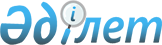 Об утверждении регламентов государственных услуг
					
			Утративший силу
			
			
		
					Постановление акимата Акмолинской области от 19 октября 2011 года № А-9/389. Зарегистрировано Департаментом юстиции Акмолинской области 30 ноября 2011 года № 3411. Утратило силу постановлением акимата Акмолинской области от 3 июня 2013 года № А-5/225      Сноска. Утратило силу постановлением акимата Акмолинской области от 03.06.2013 № А-5/225.

      В соответствии с пунктом 4 статьи 9-1 Закона Республики Казахстан от 27 ноября 2000 года «Об административных процедурах» акимат Акмолинской области ПОСТАНОВЛЯЕТ:



      1. Утвердить прилагаемые регламенты государственных услуг:

      регламент государственной услуги «Выдача ветеринарного паспорта на животное»;

      регламент государственной услуги «Выдача ветеринарной справки, действующей на территории соответствующей административно-территориальной единицы»;

      регламент государственной услуги «Аттестация производителей оригинальных, элитных семян, семян первой, второй и третьей репродукций и реализаторов семян».

      Сноска. Пункт 1 с изменениями, внесенными постановлением акимата Акмолинской области от 21.01.2013 № А-1/28 (вводится в действие со дня официального опубликования).



      2. Настоящее постановление акимата области вступает в силу со дня государственной регистрации в Департаменте юстиции Акмолинской области и вводится в действие со дня официального опубликования.      Аким области                               С.Дьяченко      «СОГЛАСОВАНО»      Министр связи и информации

      Республики Казахстан                       А.Жумагалиев

УТВЕРЖДЕН       

постановлением акимата

Акмолинской области 

от 19 октября 2011 года

№ А-9/389       Регламент государственной услуги

«Государственная аттестация деятельности

субъектов в области племенного животноводства»      Сноска. Регламент исключен постановлением акимата Акмолинской области от 21.01.2013 № А-1/28 (вводится в действие со дня официального опубликования).

Утвержден        

постановлением акимата 

Акмолинской области  

от 19 октября 2011 года

№ А-9/389       Регламент государственной услуги

«Выдача ветеринарного паспорта на животное» 

1. Основные понятия      1. В настоящем Регламенте «Выдача ветеринарного паспорта на животное» (далее - Регламент) используются следующие понятия:

      1) потребитель - физическое и юридическое лицо

      2) ветеринарный врач - ветеринарный врач подразделения местного исполнительного органа района (города областного значения), осуществляющего деятельность в области ветеринарии, аппарата акима города районного значения, поселка, аула (села), аульного (сельского) округа (далее – ветврач). 

2. Общие положения      2. Настоящий Регламент разработан в соответствии с пунктом 4 статьи 9-1 Закона Республики Казахстан от 27 ноября 2000 года «Об административных процедурах».

      3. Государственная услуга оказывается ветврачом.

      4. Форма оказываемой государственной услуги: не автоматизированная.

      5. Государственная услуга (выдача бланков ветеринарного паспорта на животное) оказывается платно. Потребитель оплачивает через банки второго уровня или организации, осуществляющие отдельные виды банковских операций, стоимость бланка, определенную по результатам конкурса о государственных закупках.

      Потребитель при оплате государственной услуги заполняет следующие формы документов:

      1) при наличном способе оплаты - квитанцию об оплате;

      2) при безналичном способе оплаты, в соответствии с Правилами использования платежных документов и осуществления безналичных платежей и переводов денег на территории Республики Казахстан, утвержденных постановлением Правления Национального Банка Республики Казахстан от 25 апреля 2000 года № 179 «Об утверждении Правил использования платежных документов и осуществления безналичных платежей и переводов денег на территории Республики Казахстан» - платежное поручение.

      6. Государственная услуга оказывается на основании подпункта 20) пункта 2 статьи 10, подпункта 12) статьи 10-1, пункта 2 статьи 35 Закона Республики Казахстан от 10 июля 2002 года «О ветеринарии» и постановления Правительства Республики Казахстан от 31 декабря 2009 года № 2331 «Об утверждении Правил идентификации сельскохозяйственных животных», постановления Правительства Республики Казахстан от 20 июля 2010 года № 745 «Об утверждений реестра государственных услуг, оказываемых физическим и юридическим лицам», постановления Правительства Республики Казахстан от 29 апреля 2011 года № 464 «Об утверждении стандартов государственных услуг в области племенного животноводства и ветеринарии и внесении изменений и дополнения в постановление Правительства Республики Казахстан от 20 июля 2010 года № 745».

      7. Результатом оказываемой государственной услуги является выдача ветеринарного паспорта на животное (дубликата ветеринарного паспорта на животное, выписки из ветеринарного паспорта на животное) (на бумажном носителе) либо мотивированный ответ об отказе в предоставлении государственной услуги в письменном виде. 

3. Требования к порядку оказания

государственной услуги      8. Информацию по вопросам оказания государственной услуги, о ходе оказания государственной услуги можно получить у ветврача, адрес и график работы которого указан в приложении 1 к настоящему Регламенту.

      9. Государственная услуга предоставляется в следующие сроки:

      1) срок выдачи ветеринарного паспорта на животное (выписки из ветеринарного паспорта на животное) с момента присвоения животному индивидуального номера или отказ в их выдаче - в течение 3 (трех) рабочих дней;

      2) срок выдачи дубликата ветеринарного паспорта на животное со дня подачи владельцем заявления о потере паспорта на его животное - в течение 10 (десяти) рабочих дней;

      3) максимально допустимое время ожидания до получения государственной услуги - не более 30 (тридцати) минут;

      4) максимально допустимое время обслуживания получателя государственной услуги - не более 40 (сорока) минут.

      10. Основанием для отказа в предоставлении государственной услуги является отсутствие присвоенного индивидуального номера животного.

      11. Этапы оказания государственной услуги с момента обращения потребителя для получения государственной услуги и до момента выдачи результата государственной услуги:

      1) потребитель за получением государственной услуги обращается к ветврачу в устной форме или подает заявление;

      2) ветврач регистрирует обращение, осуществляет его рассмотрение, оформляет ветеринарный паспорт на животное (дубликат ветеринарного паспорта на животное, выписку из ветеринарного паспорта на животное) либо мотивированный отказ и выдает результат оказания государственной услуги потребителю.

      12. Минимальное количество лиц, осуществляющих прием документов для оказания государственной услуги, составляет один сотрудник. 

4. Описание порядка действия (взаимодействия)

в процессе оказания государственной услуги      13. Для получения ветеринарного паспорта на животное (дубликата ветеринарного паспорта на животное, выписку из ветеринарного паспорта на животное) потребитель обращается к ветврачу по адресам, указанным в приложении 1 к настоящему Регламенту.

      14. При обращении для получения ветеринарного паспорта на животное документ, подтверждающий сдачу потребителем необходимых документов, не требуется.

      15. При обращении для получения дубликата ветеринарного паспорта на животное (выписки из ветеринарного паспорта на животное) заявление потребителя регистрируется в журнале регистрации и выдается талон с указанием даты и времени, срока и места получение потребителем государственной услуги.

      16. Для получения ветеринарного паспорта на животное потребителем предоставляется документ, подтверждающий оплату стоимости бланка ветеринарного паспорта на животное. Кроме того, необходимо наличие на животном - присвоенного индивидуального номера.

      Для получения дубликата ветеринарного паспорта на животное (выписки из ветеринарного паспорта на животное) потребителем предоставляются:

      1) письменное заявление произвольной формы;

      2) документы, подтверждающие факт утери (порчи) ветеринарного паспорта на животное (при их наличии).

      17. В процессе оказания государственной услуги задействована следующая структурно-функциональная единица (далее - СФЕ):

      ветврач.

      18. Текстовое табличное описание последовательности и взаимодействие административных действий (процедур) каждой СФЕ с указанием срока выполнения каждого административного действия (процедуры) приведено в приложении 2 к настоящему Регламенту.

      19. Схемы, отражающие взаимосвязь между логической последовательностью административных действий в процессе оказания государственной услуги и СФЕ, приведены в приложении 3 к настоящему Регламенту.

      20. Результат оказания государственной услуги предоставляется в форме выдачи ветеринарного паспорта на животное (дубликата ветеринарного паспорта на животное, выписку из ветеринарного паспорта на животное) по форме согласно приложения 4 к настоящему Регламенту либо мотивированного отказа в предоставлении государственной услуги.

      Отказ в предоставлении государственной услуги оформляется в письменной форме на бумажном носителе с указанием мотивированной причины отказа. 

5. Ответственность должностных лиц, оказывающих

государственные услуги      21. Ответственным лицом за оказание государственной услуги является ветврач.

      Ветврач несет ответственность за реализацию оказания государственной услуги в установленные сроки в соответствии с законодательными актами Республики Казахстан.

Приложение 1 к Регламенту

государственной услуги 

«Выдача ветеринарного  

паспорта на животное»   Перечень ветврачей

по оказанию государственной услуги

Приложение 2 к Регламенту

государственной услуги  

«Выдача ветеринарного   

паспорта на животное»   Описание последовательности и взаимодействие

административных действий (процедур) Таблица 1. Описание действий СФЕ Таблица 2. Варианты использования. Основной процесс. Таблица 3. Варианты использования.

Альтернативный процесс.

Приложение 3 к Регламенту

государственной услуги  

«Выдача ветеринарного   

паспорта на животное»   Схемы,

отражающие взаимосвязь между логической

последовательностью административных действий

(См. бумажный вариант)

Приложение 4 к Регламенту

государственной услуги 

«Выдача ветеринарного  

паспорта на животное»  Ветеринариялық паспорт

Ветеринарный паспорт________________ аудан/район (қала/город)

____________________________ облыс/область(2-бет)/(страница 2)Ветеринариялық паспорттың нөмipi/Номер ветеринарного паспорта: №____*Жануар туралы деректер/Данные о животном:

Tүpi/Вид________________________________________________________

Жынысы/Пол_______________________________________________________

Малдың түci/Масть________________________________________________

Аты/Кличка_______________________________________________________

Жасы/Возраст_____________________________________________________

Бiрдейлендiру әдici/Метод идентификации__________________________

Малдың тегi туралы деректер (егер асыл тұқымды жануар болса)/

Данные о родителях (если племенное животное)_______________________Берiлген күнi 20 __ ж. ___ ______./Дата выдачи ___ ______ 20 __ г.М.О./М.П.

(жануардың паспортын берген

жергiлiктi атқарушы органның

мөpi / печать местного исполнительного ____________________________

органа, выдавшего паспорт животного) (Т.А.Ә., қолы / Ф.И.О.,

      подпись)      Ескертпе: *жануар паспортының нөмipi ауыл шаруашылығы жануарларының жеке нөмiрiне сәйкес келедi. Паспортты ауыл шаруашылығы жануарларының тобына (отарына) берген кезде төртiншi жетi сан (бiрдейлендiру нөмipiнiң жеке тасымалдаушысы) көрсетiлмейдi. Бұл сандар жануарлар паспортының 3-беттегi кecтeciнiң 3-бағанында көрсетiледi.

      Примечание: *номер паспорта животного соответствует индивидуальному номеру сельскохозяйственных животных. При выдаче паспорта на группу (отару) сельскохозяйственных животных четвертые семь цифр (индивидуальный носитель идентификационного номера) не указывается. Эти цифры указываются в 3 графе таблицы на 3 странице паспорта животного.3-бет / Страница 3      Ескертпе: * ветеринариялық ic-шараларды (егу, өңдеу, манипуляциялар немесе диагностикалық тесттерi) жазу кезiнде ауыл шаруашылығы жануарлары ауруының атауын көрсету қажет.

      Примечание: * при записи ветеринарных мероприятий (прививки, обработки, манипуляции или диагностические тесты) необходимо указывать наименование болезни сельскохозяйственных животных.

Утвержден постановлением 

акимата Акмолинской области

от 19 октября 2011 года  

№ А-9/389         Регламент государственной услуги

«Выдача ветеринарной справки, действующей на территории соответствующей административно-территориальной единицы» 

1. Основные понятия      1. В настоящем Регламенте «Выдача ветеринарной справки, действующей на территории соответствующей административно- территориальной единицы» (далее - Регламент) используются следующие понятия:

      1) потребитель - физическое или юридическое лицо;

      2) ветеринарный врач - ветеринарный врач подразделения местного исполнительного органа города районного значения, поселка, аула (села), аульного (сельского) округа, осуществляющего деятельность в области ветеринарии (далее-ветврач). 

2. Общие положения      2. Настоящий Регламент разработан в соответствии с пунктом 4 статьи 9-1 Закона Республики Казахстан от 27 ноября 2000 года "Об административных процедурах"

      3. Государственная услуга оказывается ветврачом.

      4. Форма оказываемой государственной услуги: не автоматизированная.

      5. Государственная услуга оказывается платно (выдача бланков ветеринарной справки действующей на территории соответствующей административно-территориальной единицы). Потребитель оплачивает через банки второго уровня или организации, осуществляющие отдельные виды банковских операции, стоимость бланка, определенную по результатам конкурса о государственных закупках.

      Потребитель при оплате государственной услуги заполняет следующие формы документов:

      1) при наличном способе оплаты - квитанция об оплате;

      2) при безналичном способе оплаты, в соответствии с Правилами использования платежных документов и осуществления безналичных платежей и переводов денег на территории Республики Казахстан, утвержденных Постановлением Правления Национального Банка Республики Казахстан от 25 апреля 2000 года № 179 "Об утверждении Правил использования платежных документов и осуществления безналичных платежей и переводов денег на территории Республики Казахстан" - платежное поручение.

      6. Государственная услуга оказывается на основании подпункта 13) статьи 10-1 и пункта 2 статьи 35 Закона Республики Казахстан от 10 июля 2002 года «О ветеринарии», раздела 4 Правил выдачи ветеринарных документов на объекты государственного ветеринарно-санитарного контроля, утвержденного приказом и.о. Министра сельского хозяйства Республики Казахстан от 31 декабря 2009 года № 761 (зарегистрирован в Реестре государственной регистрации нормативных правовых актов № 6029), постановления Правительства Республики Казахстан от 20 июля 2010 года № 745 «Об утверждении реестра государственных услуг, оказываемых физическим и юридическим лицам», постановления Правительства Республики Казахстан от 29 апреля 2011 года № 464 «Об утверждении стандартов государственных услуг в области племенного животноводства и ветеринарии и внесении изменений и дополнения в постановление Правительства Республики Казахстан от 20 июля 2010 года № 745»

      7. Результатом оказываемой государственной услуги является выдача ветеринарной справки действующей на территории соответствующей административно-территориальной единицы (на бумажном носителе) либо мотивированный ответ об отказе в предоставлении государственной услуги в письменном виде. 

3. Требования к порядку оказания государственной услуги      8. Информацию по вопросам оказания государственной услуги, о ходе оказания государственной услуги можно получить у ветврача, адрес и график, работы которого указан в приложении 1 к настоящему Регламенту.

      9. Государственная услуга предоставляется в следующие сроки:

      1) государственная услуга предоставляется в течение дня обращения;

      2) максимально допустимое время ожидания до получения государственной услуги - не более 30 (тридцати) минут;

      3) максимально допустимое время обслуживания получателя государственной услуги - не более 30 (тридцати) минут.

      10. В предоставлении государственной услуги потребителю будет отказано в следующих случаях:

      1) в случае, если животное, продукция и сырье животного происхождения (далее-объект) перемещаются из неблагополучной зоны;

      2) обнаружение болезни заразного характера;

      3) отсутствие индивидуального номера животного;

      4) несоответствие перемещаемого (перевозимого) объекта, транспортного средства ветеринарно-санитарным требованиям и требованиям безопасности.

      11. Этапы оказания государственной услуги с момента обращения потребителя для получения государственной услуги и до момента выдачи результата государственной услуги:

      1) потребитель за получением государственной услуги обращается к ветврачу в устной форме;

      2) ветврач осуществляет рассмотрение обращения, оформляет справку либо мотивированный отказ и выдает результат оказания услуги потребителю.

      12. Минимальное количество лиц, осуществляющих прием документов для оказания государственной услуги, составляет один сотрудник. 

4. Описание порядка действия (взаимодействия) в процессе

оказания государственной услуги      13. Для получения справки потребитель обращается к ветврачу по адресам, указанным в приложении 1 к настоящему Регламенту.

      14. Обращение потребителя государственной услуги регистрируется ветврачом в журнале учета обращения физических и юридических лиц, в котором указывается дата получения потребителем государственной услуги.

      15. Перечень необходимых документов и требований к ним для получения государственной услуги:

      1) ветеринарный паспорт на животное;

      2) на кожевенно-меховое сырье обязательно наличие ярлыка, с указанием индивидуального номера животного;

      3) документ, подтверждающий оплату стоимости бланка ветеринарной справки.

      16. В процессе оказания государственной услуги задействованы следующие структурно-функциональные единицы (далее - СФЕ):

      1) ветврач.

      17. Текстовое табличное описание последовательности и взаимодействие административных действий (процедур) каждой СФЕ с указанием срока выполнения каждого административного действия (процедуры) приведено в приложении 2 к настоящему Регламенту.

      18. Схемы, отражающие взаимосвязь между логической последовательностью административных действий в процессе оказания государственной услуги и СФЕ, приведены в приложении 3 к настоящему Регламенту.

      19. Результат оказания государственной услуги предоставляется в форме выдачи справки по форме согласно приложения 4 к настоящему Регламенту либо отказа в предоставлении государственной услуги.

      Отказ в предоставлении государственной услуги оформляется в письменном виде на бумажном носителе с указанием мотивированной причины отказа. 

5. Ответственность должностных лиц, оказывающих

государственные услуги      20. Ответственным лицом за оказание государственной услуги является ветврач.

      Ветврач несет ответственность за реализацию оказания государственной услуги в установленные сроки в соответствии с законодательными актами Республики Казахстан.

Приложение 1 к Регламенту   

государственной услуги «Выдача 

ветеринарной справки действующей

на территории соответствующей

административно-        

территориальной единицы»     Перечень уполномоченных органов

по оказанию государственной услуги

Приложение 2 к регламенту

государственной услуги  

«Выдача ветеринарной    

справки действующей на   

территории соответствующей

административно-     

территориальной единицы»  Описание последовательности и взаимодействие

административных действий (процедур) Таблица 1. Описание действий СФЕ Таблица 2. Варианты использования. Основная тенденция. Таблица 3. Варианты использования. Альтернативная тенденция.

Приложение 3 к Регламенту  

государственной услуги    

«Выдача ветеринарной     

справки действующей     

на территории соответствующей

административно-      

территориальной единицы»   Схемы,

отражающие взаимосвязь между логической

последовательностью административных действий

(См. бумажный вариант)

Приложение 4 к Регламенту 

государственной услуги   

«Выдача ветеринарной    

справки действующей    

на территории соответствующей

административно-     

территориальной единицы» ВЕТЕРИНАРИЯЛЫҚ АНЫҚТАМАНЫҢ ТҮБIРТЕГI

КОРЕШОК ВЕТЕРИНАРНОЙ СПРАВКИ № _________"_____"______________ 201__ жВыдана (кому/кiмге) _________________________________________ берiлдi

жануардың иесi/владелец животного

Оның мекен жайы/Его адрес ___________________________________________

Малдың түрi,ветеринариялық паспортың №/

Вид животного, № ветеринарного паспорта _____________________________

Саны/в количестве ___________________________________________________

басы, орны, салмағы/голов, мест, вес

Бағытталды/Направляются _____________________________________________

баратын жерi/место назначения

Не үшiн/Для _________________________________________________________

союға, сатуға және тағы басқа/убоя, продажи и т.п.

Мал дәрiгерi/Ветеринарный врач ______________________________________

қызметi, аты-жөнi, қолы/должность, Ф.И.О подпись--------------------------------------------------------- қию сызығыАуылдық (селолық) округтiң, кенттiң ауданның, қаланың

жергiлiктi атқарушы органы бөлiмшесiнiң

мал дәрiгерiмен берiледi/Выдается ветеринарным врачом

подразделения местного исполнительного органа

аула (села), аульного (сельского) округа, поселка, района,

города Қазақстан Республикасы

Республика Казахстан

анықтаманы берген жергiлiктi

атқарушы органның аталуы/

наименование местного исполнительного

органа, выдавшего справку

_____________________________________

аудан/район

_____________________________________

ауылдық округ/сельский округВЕТЕРИНАРИЯЛЫҚ АНЫҚТАМА/ВЕТЕРИНАРНАЯ СПРАВКА № _______Выдана (кому/кiмге) _________________________________________ берiлдi

жануардың иесi/владелец животного

Оның мекен жайы/Его адрес ___________________________________________

оның меншiгiндегi/в том, что принадлежащее

ему _________________________________________________________________

малдың, түрi, ветеринариялық паспорттың №/вид животных,№

ветеринарного паспорта

саны/в количестве ___________________________________________________

басы, орны, салмағы/голов, мест, вес

ветеринариялық байқаудан өткен, малдың жұқпалы ауруларынан шығарылып,

мына бағытқа жiберiлдi,/подвергнуты ветеринарному осмотру животных,

выходят из населенного пункта (хозяйства) благополучного по

инфекционным болезням и направляются

_____________________________________________________________________

баратын жерi/место назначения

_____________________________________________________________________Действительно до/жарамды ____________________________________________

Не үшiн/для _________________________________________________________

союға, сатуға және тағы басқа/убоя, продажи и т.п.М.О. Мал дәрiгер

М.П. Ветеринарный врач __________________________________

қызметi, аты-жөнi, қолы/должности Ф.И.О., подпись"___" ____________ 201_ ж/г.

УТВЕРЖДЕН      

постановлением акимата

Акмолинской области  

от 19 октября 2011 года

№ А-9/389       Регламент государственной услуги

«Аттестация апробаторов и семенных экспертов»      Сноска Регламент исключен постановлением акимата Акмолинской области от 21.01.2013 № А-1/28 (вводится в действие со дня официального опубликования).

УТВЕРЖДЕН      

постановлением акимата

Акмолинской области 

от 19 октября 2011 года

№ А-9/389       Регламент государственной услуги

«Аттестация производителей оригинальных,

элитных семян, семян первой, второй

и третьей репродукций и реализаторов семян» 

1. Основные понятия      1. В настоящем Регламенте «Аттестация производителей оригинальных, элитных семян, семян первой, второй и третьей репродукций и реализаторов семян» (далее - Регламент) используются следующие понятия:

      1) потребитель – юридическое и физическое лицо;

      2) местный исполнительный орган – государственное учреждение «Аппарат акима Акмолинской области»;

      3) рабочий орган местного исполнительного органа – государственное учреждение «Управление сельского хозяйства Акмолинской области»;

      4) комиссия - экспертная комиссия создаваемая решением местного исполнительного органа, с численным составом не менее пяти человек. 

2. Общие положения      2. Настоящий регламент разработан в соответствии с пунктом 4 статьи 9-1 Закона Республики Казахстан от 27 ноября 2000 года «Об административных процедурах».

      3. Государственная услуга оказывается местным исполнительным органом.

      4. Форма оказываемой государственной услуги: не автоматизированная.

      5. Государственная услуга предоставляется бесплатно.

      6. Государственная услуга осуществляется на основании подпункта 4) статьи 6-1 Закона Республики Казахстан от 8 февраля 2003 года «О семеноводстве», постановления Правительства Республики Казахстан от 20 июля 2010 года № 745 «Об утверждении реестра государственных услуг, оказываемых физическим и юридическим лицам», постановления Правительства Республики Казахстан от 5 мая 2011 года № 485 «Об утверждении стандартов государственных услуг в области фитосанитарной безопасности и семеноводства и внесении изменений и дополнения в постановление Правительства Республики Казахстан от 20 июля 2010 года № 745», Правил аттестации производителей оригинальных, элитных семян, семян первой, второй и третьей репродукций и реализаторов семян, утвержденных приказом и.о. Министра сельского хозяйства РК от 12 сентября 2008 года № 575.

      7. Результатом оказываемой государственной услуги является свидетельства об аттестации (далее - свидетельство) либо мотивированный ответ об отказе в предоставления государственной услуги. 

3. Требования к порядку оказания

государственной услуги      8. Государственная услуга оказывается по адресу: 020000, город Кокшетау, улица Абая, 89, телефоны: 25-83-34, 25-18-65. График работы: с 9-00 часов до 18-00 часов, обед с 13-00 до 14-00 часов, кроме выходных и праздничных дней.

      Информация о государственной услуге и о ходе ее оказания размещается на официальном портале акимата Акмолинской области: www.akmo.kz.

      9. Сроки оказания государственной услуги:

      1) срок оказания государственной услуги не должен превышать тридцати календарных дней с момента сдачи потребителем необходимых документов, определенных в пункте 14 настоящего регламента;

      2) максимально допустимое время ожидания до получения государственной услуги, оказываемой на месте в день обращения потребителя - не более 30 минут;

      3) максимально допустимое время ожидания при получении документов - не более 30 минут.

      10. Основанием для отказа в предоставлении государственной услуги потребителю являются:

      1) непредставление потребителем документов, указанных в пункте 14 настоящего Регламента;

      2) несоответствие потребителя квалификационным требованиям, указанным в приложении 2 к настоящему Регламенту.

      11. Этапы оказания государственной услуги с момента получения заявления от потребителя для получения государственной услуги и до момента выдачи результата государственной услуги:/

      1) потребитель подает заявление об оказании услуги в местный исполнительный орган;

      2) местный исполнительный орган осуществляет регистрацию заявления, направляет документы в рабочий орган местного исполнительного органа;

      3) рабочий орган местного исполнительного органа осуществляет проверку полноты документов, передает их на рассмотрение комиссии;

      4) комиссия изучает представленные документы, с выездом на место определяет степень соответствия потребителя квалификационным требованиям, составляет акт обследования, оформляет решение комиссии в форме протокола и передает рабочему органу местного исполнительного органа;

      5) рабочий орган местного исполнительного органа оформляет свидетельство или мотивированный отказ и передает на подпись руководству;

      6) руководство подписывает свидетельство или мотивированный отказ;

      7) рабочий орган местного исполнительного органа выдает результат оказания услуги потребителю. 

4. Описание порядка действия (взаимодействия) в процесс

оказания государственной услуги      12. Прием документов в местном исполнительном органе осуществляется через канцелярию по адресу: 020000, город Кокшетау, улица Абая, 83. График работы: с 9-00 часов до 18-00 часов, обед с 13-00 до 14-00 часов ежедневно. Выходные дни: суббота, воскресенье.

      13. Потребителю выдается расписка о приеме соответствующих документов с указанием:

      1) номера и даты приема документов;

      2) вида запрашиваемой государственной услуги;

      3) количества и названий приложенных документов;

      4) даты (времени) получения государственной услуги и места выдачи документов;

      5) фамилии, имени, отчества ответственного должностного лица местного исполнительного органа, принявшего заявление.

      14. Для получения государственной услуги потребитель представляет в местный исполнительный орган следующие документы:

      1) заявление установленного образца по форме, согласно приложению 1 к настоящему Регламенту (далее - заявление);

      2) нотариально засвидетельствованную копию свидетельства о государственной регистрации (перерегистрации) юридического лица или копию документа, удостоверяющего личность физического лица;

      3) нотариально засвидетельствованную копию идентификационного документа на земельный участок (реализаторы семян не представляют). При этом, по договору аренды земельного участка срок аренды должен быть не менее десяти лет;

      4) нотариально засвидетельствованную копию устава (для юридического лица);

      5) документы, подтверждающие соответствие физического или юридического лица квалификационным требованиям, установленным в приложении 2 к настоящему Регламенту;

      6) сведения о специалистах, непосредственно занимающихся производством семян (фамилия, имя, отчество, образование, стаж работы).

      15. В процессе оказания государственной услуги задействованы следующие структурно-функциональные единицы (далее - СФЕ):

      1) канцелярия местного исполнительного органа;

      2) руководство местного исполнительного органа;

      3) канцелярия рабочего органа местного исполнительного органа;

      4) руководство рабочего органа местного исполнительного органа;

      5) ответственный исполнитель рабочего органа местного исполнительного органа;

      6) комиссия.

      16. Текстовое табличное описание последовательности и взаимодействие административных действий (процедур) каждой СФЕ с указанием срока выполнения каждого административного действия (процедуры) приведено в приложении 3 к настоящему Регламенту.

      17. Схемы, отражающие взаимосвязь между логической последовательностью административных действий в процессе оказания государственной услуги и СФЕ, приведены в приложении 4 к настоящему Регламенту.

      18. Результат оказания государственной услуги предоставляется в форме выдачи свидетельства по форме согласно приложения 5 к настоящему Регламенту или отказа в предоставлении услуги.

      Отказ в предоставлении услуги оформляется в письменной форме на бумажном носителе с указанием мотивированной причины отказа. 

5. Ответственность должностных лиц,

оказывающих государственные услуги      19. Ответственным лицом за оказание государственной услуги является руководитель местного исполнительного органа и руководитель рабочего органа местного исполнительного органа (далее – должностные лица).

      Должностные лица несут ответственность за реализацию оказания государственной услуги в установленные сроки в соответствии с законодательными актами Республики Казахстан.

Приложение 1        

к Регламенту государственной

услуги «Аттестация     

производителей оригинальных,

элитных семян, семян первой,

второй и третьей репродукций

и реализаторов семян»   ЗаявлениеПрошу провести аттестацию и присвоить статус

_____________________________________________________________________

(указывается один из видов присваиваемого статуса)

по производству и реализации семян (для реализаторов семян - только реализация семян)

_____________________________________________________________________

(наименование сельскохозяйственного растения, сорта)

Сведения о физическом или юридическом лице:

1. Форма собственности ________________________________________

2. Год образования ____________________________________________

3. Свидетельство о государственной регистрации (перерегистрации) юридического лица или удостоверение личности физического лица ____________________________________________________

_____________________________________________________________________

(№, кем и когда выдано)

4. Адрес: _____________________________________________________

(индекс, город, район, область, улица, № дома,

_____________________________________________________________________

телефон, факс, e-mail)

5. Ф.И.О. руководителя ________________________________________

6. Банковские реквизиты _______________________________________

_____________________________________________________________________

(РНН, МФО, № счета, наименование и местонахождение банка)

7. Прилагаемые документы: _____________________________________

_____________________________________________________________________

(в соответствии с квалификационными требованиями)

Руководитель ________________ _____________________

        (подпись)      (Ф.И.О.)М.П.

      "___" __________ 20__ г.Заявление принято к рассмотрению "__" _________ 20__ г.

_____________________________________________________________________

(Ф.И.О., подпись ответственного лица, принявшего заявление)

Приложение 2          

к Регламенту государственной  

услуги «Аттестация производителей

оригинальных, элитных семян, семян

первой, второй и третьей     

репродукций и реализаторов семян» Квалификационные требования, предъявляемые к производителям

оригинальных семян, элитно-семеноводческим хозяйствам,

семеноводческим хозяйствам, реализаторам семян      1. Квалификационные требования, предъявляемые к производителям оригинальных семян, включают:

      1) наличие площади пашни, достаточной для ведения производства оригинальных семян в соответствии с требованиями, предъявляемыми к их производству (на орошаемых землях - водообеспеченной севооборотной пашни);

      2) наличие освоенных, семеноводческих севооборотов, заложенных в соответствии с научно-обоснованными рекомендациями для конкретной почвенно-климатической зоны с учетом особенностей сельскохозяйственного растения, по которому ведется производство оригинальных семян, и прошедших не менее одной ротации;

      3) наличие паров в структуре пашни за последние три года (на орошаемые земли и на питомники плодово-ягодных культур и винограда требование не распространяется; в зернопропашных севооборотах допускается замена паров пластом многолетних трав) в объеме:

      в среднем по хозяйству - не менее 20 процентов;

      на участках первичных звеньев семеноводства (питомники отбора, размножения) - не менее 50 процентов; 4) наличие семеноводческих посевов в общей посевной площади - не менее 30 процентов;

      5) наличие опыта работы по производству оригинальных семян (первичному семеноводству) - не менее 6 лет;

      6) наличие высокого уровня сортовой агротехники;

      7) отсутствие карантинных объектов на территории производителя оригинальных семян, при этом карантинные объекты должны отсутствовать на территории производителя оригинальных семян также и в период не менее трех лет до момента аттестации;

      8) наличие специалистов-селекционеров по культуре с опытом работы не менее пяти лет или наличие договора с физическим или юридическим лицом, осуществляющим научно-исследовательские работы в области селекции сельскохозяйственных растений, на осуществление совместной работы по производству оригинальных семян;

      9) наличие не менее одного агронома-семеновода и специалиста по каждой культуре, а также не менее трех человек технического персонала, владеющего специфическими методами работы по семеноводству культуры и сорта;

      10) обеспечение производства оригинальных семян в строгом соответствии со схемами, учитывающими биологические признаки и свойства культуры и сорта;

      11) наличие исходного семенного материала сорта (маточных насаждений для производителей семян плодовых, ягодных культур и винограда) в ассортименте и объемах, необходимых для производства планируемого количества оригинальных семян с целью последующего обеспечения производства элитных семян;

      12) наличие страховых фондов семян от потребности:

      для закладки первичных звеньев - 100 процентов;

      для суперэлиты - 50 процентов;

      13) наличие на праве собственности, лизинга либо в имущественном найме (долгосрочная аренда) необходимого количества специализированной селекционной и семеноводческой техники для обеспечения всего комплекса работ по производству оригинальных семян видов сельскохозяйственных растений, по которым ведется производство оригинальных семян;

      14) наличие в достаточном количестве специализированных токов, крытых асфальтированных площадок, складских помещений (прикопочных площадок для плодовых культур и винограда), специальной тары, позволяющей размещать партии семян, не допуская их смещения;

      15) ведение по каждому сорту сельскохозяйственных растений, по которому ведется производство оригинальных семян, учета количества и качества, происхождения произведенных, реализованных и использованных в собственном хозяйстве оригинальных семян (акты посева, браковки, сортовых, видовых и фитопатологических прополок (прочисток), приемки и (или) апробации посевов, уборки, оприходования, очистки и подработки, реализации оригинальных семян, журнал учета семян (который должен быть пронумерован, прошит и подписан государственным инспектором по семеноводству областной территориальной инспекции Комитета государственной инспекции в агропромышленном комплексе Министерства сельского хозяйства Республики Казахстан), удостоверения о кондиционности семян, аттестаты на семена);

      16) ведение документации по сорту, отражающей метод выведения сорта, сведения о родительских формах, отличительных характеристиках признаков сорта;

      17) обеспечение сохранности материалов учета по семеноводству в течение не менее шести лет;

      18) наличие заключений о пригодности материально-технической базы к осуществлению производственной деятельности:

      органов в области санитарно-эпидемиологического благополучия населения и охраны окружающей среды - о соответствии производственной базы требованиям санитарно-эпидемиологической и экологической безопасности;

      государственного инспектора по карантину растений Комитета государственной инспекции в агропромышленном комплексе Министерства сельского хозяйства Республики Казахстан - об отсутствии карантинных объектов.

      2. Квалификационные требования, предъявляемые к элитно-семеноводческим хозяйствам, включают:

      1) наличие площади паров в структуре пашни за последние три года (на орошаемые земли и на питомники плодово-ягодных культур и винограда требование не распространяется; в зернопропашных севооборотах допускается замена паров пластом многолетних трав) - не менее 20 процентов;

      2) наличие освоенных семеноводческих севооборотов, заложенных в соответствии с научно-обоснованными рекомендациями для конкретной почвенно-климатической зоны с учетом особенностей сельскохозяйственного растения, по которому ведется производство элитных семян, и прошедших не менее одной ротации;

      3) наличие высокого уровня сортовой агротехники;

      4) наличие в общей посевной площади семеноводческих посевов - не менее 25 процентов;

      5) урожайность за последние три года - выше среднеобластной;

      6) наличие опыта работы по семеноводству - не менее четырех лет;

      7) обеспечение удельного веса основного вида деятельности в общем объеме производства (элитное семеноводство) - не менее 25 процентов:

      8) количество возделываемых культур, по которым ведется семеноводство - не более 4;

      9) количество сортов, по каждой культуре, по которым ведется семеноводство в соответствии с предметом аттестации - не более 3;

      10) наличие страховых фондов семян от потребности для закладки суперэлиты - 50 процентов;

      11) наличие плана сортообновления по культурам и сортам;

      12) наличие схем по выращиванию семян сортов, включенных в перечень районированных;

      13) организация учета и ведение документации, в которой отражаются все виды работ по выращиванию семенного материала и его качественные показатели;

      14) наличие исходного семенного материала (оригинальных семян) районированных и перспективных сортов в ассортименте и объемах, необходимых для производства запланированного количества элитных семян;

      15) наличие договора с производителем оригинальных семян о поставке оригинальных или суперэлитных семян районированных и перспективных сортов в ассортименте и объемах, необходимых для производства запланированного количества элитных семян, на срок не менее двух лет с момента подачи заявления на аттестацию;

      16) наличие договора с физическим или юридическим лицом, осуществляющим научно-исследовательские работы в области селекции сельскохозяйственных растений, на научное сопровождение производства элитных семян;

      17) наличие на праве собственности, лизинга либо в имущественном найме (долгосрочная аренда) необходимого количества сельскохозяйственной техники, включая семяочистительную технику и технику для протравливания семян, для обеспечения комплекса работ по производству планируемого объема элитных семян;

      18) наличие специализированных токов, крытых асфальтированных площадок, складских помещений, позволяющих размещать партии семян, не допуская их смешения;

      19) ведение по каждому сорту сельскохозяйственных растений учета количества и качества, происхождения произведенных, реализованных и использованных в собственном хозяйстве семян (акты посева, приемки и (или) апробации посевов, уборки, оприходования, очистки и подработки, реализации семян, аттестаты на семена, удостоверения о кондиционности семян, журнала учета семян (который должен быть пронумерован, прошит и подписан государственным инспектором по семеноводству областной территориальной инспекции Комитета государственной инспекции в агропромышленном комплексе Министерства сельского хозяйства Республики Казахстан);

      20) организация хранения материалов учета по семеноводству в течение не менее пяти лет;

      21) наличие количества специалистов, предусмотренного штатным расписанием, с соответствующим образованием для квалифицированного выполнения запланированного объема работ, в том числе не менее одного агронома-семеновода;

      22) наличие заключений о пригодности материально-технической базы к осуществлению производственной деятельности:

      органов санитарно-эпидемиологического благополучия населения и охраны окружающей среды - о соответствии производственной базы требованиям санитарно-эпидемиологической и экологической безопасности;

      государственного инспектора по карантину растений Комитета государственной инспекции в агропромышленном комплексе Министерства сельского хозяйства Республики Казахстан - об отсутствии карантинных объектов.

      3. Квалификационные требования, предъявляемые к семеноводческим хозяйствам, включают:

      1) наличие опыта работы по семеноводству - не менее двух лет;

      2) наличие площади пашни, достаточной для ведения производства семян первой, второй и третьей репродукций в соответствии с требованиями, предъявляемыми к их производству (на орошаемых землях - водообеспеченной севооборотной пашни);

      3) наличие семеноводческих севооборотов, введенных в соответствии с научно-обоснованными рекомендациями для конкретной почвенно-климатической зоны с учетом особенностей сельскохозяйственного растения, по которому ведется производство семян первой, второй и третьей репродукций;

      4) наличие площади паров в структуре пашни за последние три года (на орошаемые земли и на питомники плодово-ягодных культур и винограда требование не распространяется; в зернопропашных севооборотах допускается замена паров пластом многолетних трав) в среднем по хозяйству - не менее 16 процентов;

      5) наличие семеноводческих посевов в общей посевной площади - не менее 20 процентов;

      6) количество возделываемых культур, по которым ведется семеноводство - не более 3;

      7) количество сортов, по каждой культуре, по которым ведется семеноводство в соответствии с предметом аттестации - не более 3;

      8) наличие договора с элитно-семеноводческим хозяйством о поставке элитных семян для производства семян первой, второй и третьей репродукций, на срок не менее трех лет с момента подачи заявления на аттестацию;

      9) наличие договора с физическим или юридическим лицом, осуществляющим научно-исследовательские работы в области селекции сельскохозяйственных растений, на научное сопровождение производства семян первой, второй и третьей репродукций;

      10) соблюдение рекомендованной для конкретной агроэкологической зоны агротехнологии возделывания сельскохозяйственных растений;

      11) отсутствие карантинных объектов на территории семеноводческого хозяйства, при этом карантинные объекты должны отсутствовать на территории семеноводческого хозяйства также и в период не менее трех лет до момента аттестации;

      12) наличие не менее одного агронома-семеновода;

      13) наличие плана сортообновления по культурам и сортам;

      14) наличие схем по выращиванию сортовых семян первой, второй и третьей репродукций;

      15) наличие исходного семенного материала в ассортименте и объемах, необходимых для производства планируемого количества семян первой, второй и третьей репродукций;

      16) наличие на праве собственности, лизинга либо в имущественном найме (долгосрочная аренда) необходимого количества сельскохозяйственной техники, включая семяочистительную технику и технику для протравливания семян, для обеспечения всего комплекса работ по производству планируемого объема семян первой, второй и третьей репродукций;

      17) наличие в достаточном количестве специализированных токов, крытых асфальтированных площадок, складских помещений, позволяющих размещать партии семян, не допуская их смешения;

      18) ведение по каждому сорту сельскохозяйственных растений учета количества и качества, происхождения произведенных, реализованных и использованных в собственном хозяйстве семян (акты посева, приемки и (или) апробации посевов, уборки, оприходования, очистки и подработки, реализации семян, аттестаты на семена, свидетельства на семена, удостоверения о кондиционности семян, журнала учета семян (который должен быть пронумерован, прошит и подписан государственным инспектором по семеноводству районной территориальной инспекции Комитета государственной инспекции в агропромышленном комплексе Министерства сельского хозяйства Республики Казахстан);

      19) обеспечение сохранности материалов учета по семеноводству в течение не менее трех лет;

      20) наличие заключений о пригодности материально-технической базы к осуществлению производственной деятельности:

      органов санитарно-эпидемиологического благополучия населения и охраны окружающей среды - о соответствии производственной базы требованиям санитарно-эпидемиологической и экологической безопасности;

      государственного инспектора по карантину растений Комитета государственной инспекции в агропромышленном комплексе Министерства сельского хозяйства Республики Казахстан - об отсутствии карантинных объектов.

      4. Квалификационные требования, предъявляемые к реализаторам семян, включают:

      1) наличие количества специалистов, предусмотренного штатным расписанием, с соответствующим образованием для выполнения запланированного объема работ по реализации семян, в том числе не менее одного агронома-семеновода;

      2) наличие ежегодного договора с производителями семян о поставке семян сельскохозяйственных растений для последующей реализации (в случае приобретения семян у зарубежных поставщиков (по импорту) - с поставщиками семян);

      3) наличие крытых асфальтированных площадок, складских помещений (прикопочных площадок для плодовых культур и винограда), специальной тары, позволяющей размещать партии семян, не допуская их смешения;

      4) наличие на праве собственности, лизинга либо в имущественном найме (долгосрочная аренда) необходимого количества специализированной техники для обеспечения всего комплекса работ по подработке, хранению и реализации семян сельскохозяйственных растений;

      5) ведение по каждой партии семян сельскохозяйственных растений учета количества и качества, происхождения реализуемых семян, документирования семян, журнала учета семян который должен быть пронумерован, прошит и подписан государственным инспектором по семеноводству областной территориальной инспекции Комитета государственной инспекции в агропромышленном комплексе Министерства сельского хозяйства Республики Казахстан;

      6) обеспечение сохранности материалов по хранению и реализации семян в течение не менее трех лет;

      7) наличие при реализации семян сортов сельскохозяйственных растений, включенных в Государственный реестр Республики Казахстан охраняемых сортов растений, лицензионного договора, по которому патентообладатель (лицензиар) представляет реализатору (лицензиату) право временно использовать селекционное достижение в соответствии с Законом Республики Казахстан от 13 июля 1999 года "Об охране селекционных достижений";

      8) наличие заключений о пригодности материально-технической базы к осуществлению производственной деятельности:

      органов в области санитарно-эпидемиологического благополучия населения и охраны окружающей среды - о соответствии производственной базы требованиям санитарно-эпидемиологической и экологической безопасности;

      государственного инспектора по карантину растений Комитета государственной инспекции в агропромышленном комплексе Министерства сельского хозяйства Республики Казахстан - об отсутствии карантинных объектов.

Приложение 3        

к Регламенту государственной

услуги «Аттестация     

производителей оригинальных 

элитных семян, семян первой,

второй и третьей репродукций

и реализаторов семян»    Описание

последовательности и взаимодействие

административных действий (процедур) Таблица 1. Описание действий СФЕ Таблица 2. Варианты использования. Основной процесс. Таблица 3. Варианты использования. Альтернативный процесс.

Приложение 4        

к Регламенту государственной

услуги «Аттестация     

производителей оригинальных,

элитных семян, семян первой,

второй и третьей репродукций

и реализаторов семян»    Схемы,

отражающие взаимосвязь между логической

последовательностью административных действий

(См. бумажный вариант)

Приложение 5          

к Регламенту государственной  

услуги «Аттестация производителей

оригинальных, элитных семян,   

семян первой, второй и третьей  

репродукций и реализаторов семян»Свидетельство об аттестации № _____Выдано ________________________________________________________

(полное наименование юридического или Ф.И.О. физического лица)

которому на основании решения местного исполнительного органа

_____________________________________________________ области (города республиканского значения, столицы) от "___" _________ 20___ г.

№ ___ присвоен статус ______________________________________________

_____________________________________________________________________

(указывается один из видов присваиваемого статуса)

по производству и реализации семян (для реализаторов семян - только реализация семян) ___________________________________________________

_____________________________________________________________________

(наименование сельскохозяйственного растения, сорта)

Ф.И.О. руководителя ______________________ ______________________

(подпись) 

Должность ___________________________________________________________

Дата выдачи "___" ___________ 20__ г.

М.П.

Действительно до "__" _________ 20__ г.
					© 2012. РГП на ПХВ «Институт законодательства и правовой информации Республики Казахстан» Министерства юстиции Республики Казахстан
				Наименование

Уполномоченных органовЮридический

адресГрафик работыКонтактный

телефонГосударственное учреждение «Аппарат акима города Акколь»Аккольский район, город Акколь, улица Нурмагамбетова, 83Ежедневно с 9.00 до 18.00 часов, обед с 13.00 до 14.00, за исключением субботы, воскресенья и праздничных дней8716-38-21094Государственное учреждение «Аппарат акима аула Азат Аккольского района»Аккольский район, аул АзатЕжедневно с 9.00 до 18.00 часов, обед с 13.00 до 14.00, за исключением субботы, воскресенья и праздничных дней8716-38-35144Государственное учреждение «Аппарат акима Кенесского сельского округа Аккольского района»Аккольский район, аул ДомбыралыЕжедневно с 9.00 до 18.00 часов, обед с 13.00 до 14.00, за исключением субботы, воскресенья и праздничных дней8716-38-38143Государственное учреждение «Аппарат акима Карасайского аульного округа Аккольского района»Аккольский район, аул КынаЕжедневно с 9.00 до 18.00 часов, обед с 13.00 до 14.00, за исключением субботы, воскресенья и праздничных дней8716-38-34190Государственное учреждение «Аппарат акима Наумовского сельского округа Аккольского района»Аккольский район, cело НаумовкаЕжедневно с 9.00 до 18.00 часов, обед с 13.00 до 14.00, за исключением субботы, воскресенья и праздничных дней8716-38-32332Государственное учреждение «Аппарат акима Новорыбинского сельского округа Аккольского района»Аккольский район, село НоворыбинкаЕжедневно с 9.00 до 18.00 часов, обед с 13.00 до 14.00, за исключением субботы, воскресенья и праздничных дней8716-38-33294Государственное учреждение «Аппарат акима Жалгызкарагайского аульного округа Аккольского района»Аккольский район, аул ЖалгызкарагайЕжедневно с 9.00 до 18.00 часов, обед с 13.00 до 14.00, за исключением субботы, воскресенья и праздничных дней8716-38-32166Государственное учреждение «Аппарат акима Енбекского аульного округа Аккольского района»Аккольский район, аул ЕнбекЕжедневно с 9.00 до 18.00 часов, обед с 13.00 до 14.00, за исключением субботы, воскресенья и праздничных дней8716-38-37101Государственное учреждение «Аппарат акима Урюпинского сельского округа Аккольского района»Аккольский район, село УрюпинкаЕжедневно с 9.00 до 18.00 часов, обед с 13.00 до 14.00, за исключением субботы, воскресенья и праздничных дней8716-38-31535Государственное учреждение «Аппарат акима Богенбайского сельского округа Аккольского района»Аккольский район, cело БогенбайЕжедневно с 9.00 до 18.00 часов, обед с 13.00 до 14.00, за исключением субботы, воскресенья и праздничных дней8716-38-36699Государственное учреждение «Аппарат акима села Кырык кудук Аккольского района»Аккольский район, cело КырыккудукЕжедневно с 9.00 до 18.00 часов, обед с 13.00 до 14.00, за исключением субботы, воскресенья и праздничных дней8716-38-45523Государственное учреждение «Аппарат акима поселка Аршалы Аршалынского района»Аршалынский район,

поселок Аршалы, улица Ташенова, 15Ежедневно с 9.00 до 18.00 часов, обед с 13.00 до 14.00, за исключением субботы, воскресенья и праздничных дней8716-44-22598Государственное учреждение «Аппарат акима Акбулакского сельского округа Аршалынского района»Аршалынский район,

село АкбулакЕжедневно с 9.00 до 18.00 часов, обед с 13.00 до 14.00, за исключением субботы, воскресенья и праздничных дней8716-44-24334Государственное учреждение «Аппарат акима Арнасайского аульного округа Аршалынского района»Аршалынский район,

аул АрнасайЕжедневно с 9.00 до 18.00 часов, обед с 13.00 до 14.00, за исключением субботы, воскресенья и праздничных дней8716-44-25349Государственное учреждение «Аппарат акима Анарского сельского округа Аршалынского района»Аршалынский район,

село АнарЕжедневно с 9.00 до 18.00 часов, обед с 13.00 до 14.00, за исключением субботы, воскресенья и праздничных дней8716-44-60268Государственное учреждение «Аппарат акима Берсуатского сельского округа Аршалынского района»Аршалынский район, село БерсуатЕжедневно с 9.00 до 18.00 часов, обед с 13.00 до 14.00, за исключением субботы, воскресенья и праздничных дней8716-44-25534Государственное учреждение «Аппарат акима Булаксайского аульного округа Аршалынского района»Аршалынский район, аул БулаксайЕжедневно с 9.00 до 18.00 часов, обед с 13.00 до 14.00, за исключением субботы, воскресенья и праздничных дней8716-44-25750Государственное учреждение «Аппарат акима Волгодоновского сельского округа Аршалынского района»Аршалынский район, село ВолгодоновкаЕжедневно с 9.00 до 18.00 часов, обед с 13.00 до 14.00, за исключением субботы, воскресенья и праздничных дней8716-44-23434Государственное учреждение «Аппарат акима аульного округа Жибек жолы Аршалынского района»Аршалынский район, аул Жибек жолыЕжедневно с 9.00 до 18.00 часов, обед с 13.00 до 14.00, за исключением субботы, воскресенья и праздничных дней8716-44-23234Государственное учреждение «Аппарат акима Ижевского сельского округа Аршалынского района»Аршалынский район, село ИжевскоеЕжедневно с 9.00 до 18.00 часов, обед с 13.00 до 14.00, за исключением субботы, воскресенья и праздничных дней8716-44-24234Государственное учреждение «Аппарат акима Константиновского сельского округа Аршалынского района»Аршалынский район, село КонстантиновкаЕжедневно с 9.00 до 18.00 часов, обед с 13.00 до 14.00, за исключением субботы, воскресенья и праздничных дней8716-44-23134Государственное учреждение «Аппарат акима Михайловского сельского округа Аршалынского района»Аршалынский район, село МихайловкаЕжедневно с 9.00 до 18.00 часов, обед с 13.00 до 14.00, за исключением субботы, воскресенья и праздничных дней8716-44-23634Государственное учреждение «Аппарат акима аульного округа Турген Аршалынского района»Аршалынский район аул ТургенЕжедневно с 9.00 до 18.00 часов, обед с 13.00 до 14.00, за исключением субботы, воскресенья и праздничных дней8716-44-25234Государственное учреждение «Аппарат акима Сарабинского сельского округа Аршалынского района»Аршалынский район, с. Сараба, улицаЕжедневно с 9.00 до 18.00 часов, обед с 13.00 до 14.00, за исключением субботы, воскресенья и праздничных дней8716-44-24610Государственное учреждение «Аппарат акима Астраханского сельского округа Астраханского района»Астраханский район, село Астраханка, улица Аль-Фараби, 50Ежедневно с 9.00 до 18.00 часов, обед с 13.00 до 14.00, за исключением субботы, воскресенья и праздничных дней8716-41-22497Государственное учреждение «Аппарат акима Бесбидаикского сельского округа Астраханского района»Астраханский район, село СтепноеЕжедневно с 9.00 до 18.00 часов, обед с 13.00 до 14.00, за исключением субботы, воскресенья и праздничных дней8716-41-26477Государственное учреждение «Аппарат акима Есильского сельского округа Астраханского района»Астраханский район, с. ЗеленоеЕжедневно с 9.00 до 18.00 часов, обед с 13.00 до 14.00, за исключением субботы, воскресенья и праздничных дней8716-41-26773Государственное учреждение «Аппарат акима Жалтырского сельского округа Астраханского района»Астраханский район, село ЖалтырЕжедневно с 9.00 до 18.00 часов, обед с 13.00 до 14.00, за исключением субботы, воскресенья и праздничных дней8716-41- 21910Государственное учреждение «Аппарат акима Жарсуатского сельского округа» Астраханского районаАстраханский район, село ЖарсуатЕжедневно с 9.00 до 18.00 часов, обед с 13.00 до 14.00, за исключением субботы, воскресенья и праздничных дней8716-41-52122Государственное учреждение «Аппарат акима Каменского сельского округа Астраханского района»Астраханский район, село КаменкаЕжедневно с 9.00 до 18.00 часов, обед с 13.00 до 14.00, за исключением субботы, воскресенья и праздничных дней8716-41-25135Государственное учреждение «Аппарат акима Кызылжарского сельского округа Астраханского района»Астраханский район, село КызылжарЕжедневно с 9.00 до 18.00 часов, обед с 13.00 до 14.00, за исключением субботы, воскресенья и праздничных дней8716-41-28335Государственное учреждение «Аппарат акима Узункольского сельского округа Астраханского района»Астраханский район, село УзункольЕжедневно с 9.00 до 18.00 часов, обед с 13.00 до 14.00, за исключением субботы, воскресенья и праздничных дней8716-41-52175Государственное учреждение «Аппарат акима Колутонского сельского округа Астраханского района»Астраханский район,

ст. КолутонЕжедневно с 9.00 до 18.00 часов, обед с 13.00 до 14.00, за исключением субботы, воскресенья и праздничных дней8716-41-24435Государственное учреждение «Аппарат акима Николаевского сельского округа Астраханского района»Астраханский район,

село ПетровкаЕжедневно с 9.00 до 18.00 часов, обед с 13.00 до 14.00, за исключением субботы, воскресенья и праздничных дней8716-41-25335Государственное учреждение «Аппарат акима Староколутонскогосельского округа Астраханского района»Астраханский район,

село Старый КолутонЕжедневно с 9.00 до 18.00 часов, обед с 13.00 до 14.00, за исключением субботы, воскресенья и праздничных дней8716-41-24950Государственное учреждение «Аппарат акима Острогорского сельского округа Астраханского района»Астраханский район,

село Новый КолутонЕжедневно с 9.00 до 18.00 часов, обед с 13.00 до 14.00, за исключением субботы, воскресенья и праздничных дней8716-41-24950Государственное учреждение «Аппарат акима Острогорского сельского округа Астраханского района»Астраханский район,

село Новый КолутонЕжедневно с 9.00 до 18.00 часов, обед с 13.00 до 14.00, за исключением субботы, воскресенья и праздничных дней8716-41-24723Государственное учреждение «Аппарат акима Новочеркасского сельского округа Астраханского района»Астраханский район,

село НовочеркасскоеЕжедневно с 9.00 до 18.00 часов, обед с 13.00 до 14.00, за исключением субботы, воскресенья и праздничных дней8716-41-26477Государственное учреждение «Аппарат акима города Атбасар»Атбасарский район, город Атбасар, улица Ч. Валиханова, 9Ежедневно с 9.00 до 18.00 часов, обед с 13.00 до 14.00, за исключением субботы, воскресенья и праздничных дней8716-43- 41632Государственное учреждение «Аппарат акима Борисовского сельского округа Атбасарского района»Атбасарский район,

село Борисовка улица БейбитшиликЕжедневно с 9.00 до 18.00 часов, обед с 13.00 до 14.00, за исключением субботы, воскресенья и праздничных дней8716-43-90335Государственное учреждение «Аппарат акима Есенгельдинского аульного округа Атбасарского района»Атбасарский район,

аул Есенгельды, улица ПриозернаяЕжедневно с 9.00 до 18.00 часов, обед с 13.00 до 14.00, за исключением субботы, воскресенья и праздничных дней8716-43-78335Государственное учреждение «Аппарат акима Макеевского сельского округа Атбасарского района»Атбасарский район,

село Шуйское, улица ЦелиннаяЕжедневно с 9.00 до 18.00 часов, обед с 13.00 до 14.00, за исключением субботы, воскресенья и праздничных дней8716-43-99335Государственное учреждение «Аппарат акима Мариновского сельского округа Атбасарского района»Атбасарский район,

село Мариновка, улица ЛенинаЕжедневно с 9.00 до 18.00 часов, обед с 13.00 до 14.00, за исключением субботы, воскресенья и праздничных дней8716-43-51447Государственное учреждение «Аппарат акима Новоалександровского сельского округа Атбасарского района»Атбасарский район,

село Ново Александровка, улица МираЕжедневно с 9.00 до 18.00 часов, обед с 13.00 до 14.00, за исключением субботы, воскресенья и праздничных дней8716-43-70695Государственное учреждение «Аппарат акима Шункыркольского сельского округа Атбасарского района»Атбасарский район,

село Новомариновка, улица ЦелиннаяЕжедневно с 9.00 до 18.00 часов, обед с 13.00 до 14.00, за исключением субботы, воскресенья и праздничных дней8716-43-72382Государственное учреждение «Аппарат акима Новосельского сельского округа Атбасарского района»Атбасарский район,

село Новосельское, улица ОрталыкЕжедневно с 9.00 до 18.00 часов, обед с 13.00 до 14.00, за исключением субботы, воскресенья и праздничных дней8716-43-92360Государственное учреждение «Аппарат акима Октябрьского сельского округа Атбасарского района»Атбасарский район,

село Октябрьское, улица ЛенинаЕжедневно с 9.00 до 18.00 часов, обед с 13.00 до 14.00, за исключением субботы, воскресенья и праздничных дней8716-43-97391Государственное учреждение «Аппарат акима Покровского сельского округа Атбасарского района»Атбасарский район,

село Покровка, улица МолодежнаяЕжедневно с 9.00 до 18.00 часов, обед с 13.00 до 14.00, за исключением субботы, воскресенья и праздничных дней8716-43-98490Государственное учреждение «Аппарат акима Полтавского сельского округа Атбасарского района»Атбасарский район,

село Полтавка, улица МолодежнаяЕжедневно с 9.00 до 18.00 часов, обед с 13.00 до 14.00, за исключением субботы, воскресенья и праздничных дней8716-43-96335Государственное учреждение «Аппарат акима Сепеевского сельского округа Атбасарского района»Атбасарский район,

село Сепе, улица ЦентральнаяЕжедневно с 9.00 до 18.00 часов, обед с 13.00 до 14.00, за исключением субботы, воскресенья и праздничных дней8716-43-94135Государственное учреждение «Аппарат акима Сергеевского сельского округа Атбасарского района»Атбасарский район,

село Сергеевка, улица АбаяЕжедневно с 9.00 до 18.00 часов, обед с 13.00 до 14.00, за исключением субботы, воскресенья и праздничных дней8716-43-91567Государственное учреждение «Аппарат акима Сочинского сельского округа Атбасарского района»Атбасарский район,

село Сочинское, улица БейбитшиликЕжедневно с 9.00 до 18.00 часов, обед с 13.00 до 14.00, за исключением субботы, воскресенья и праздничных дней8716-43-92135Государственное учреждение «Аппарат акима Тельманского сельского округа Атбасарского района»Атбасарский район,

село Тельмана, улица ДостыкЕжедневно с 9.00 до 18.00 часов, обед с 13.00 до 14.00, за исключением субботы, воскресенья и праздничных дней8716-43-95430Государственное учреждение «Аппарат акима Ярославского сельского округа Атбасарского района»Атбасарский район,

село Тимашевка, улица ЦентральнаяЕжедневно с 9.00 до 18.00 часов, обед с 13.00 до 14.00, за исключением субботы, воскресенья и праздничных дней8716-43-94496Государственное учреждение «Аппарат акима города Макинск»Буландынский район, город Макинск, улица Сейфуллина,27Ежедневно с 9.00 до 18.00 часов, обед с 13.00 до 14.00, за исключением субботы, воскресенья и праздничных дней8716-46-24446Государственное учреждение «Аппарат акима Карамышевского сельского округа Буландынского района»Буландынский район,

село Шубарагаш, улица Достык, д.42Ежедневно с 9.00 до 18.00 часов, обед с 13.00 до 14.00, за исключением субботы, воскресенья и праздничных дней8716-46-35643Государственное учреждение «Аппарат акима Капитоновского сельского округа Буландынского района»Буландынский район,

село Капитоновка, улица Ленина, д.50Ежедневно с 9.00 до 18.00 часов, обед с 13.00 до 14.00, за исключением субботы, воскресенья и праздничных дней8716-46-32137Государственное учреждение «Аппарат акима Никольского сельского округа Буландынского района»Буландынский район,

село Никольск, улица Советская, д.33Ежедневно с 9.00 до 18.00 часов, обед с 13.00 до 14.00, за исключением субботы, воскресенья и праздничных дней8716-46-33667Государственное учреждение «Аппарат акима Ергольского сельского округа Буландынского района»Буландынский район,

село Токтамыс, улица Сейфуллина, д.45Ежедневно с 9.00 до 18.00 часов, обед с 13.00 до 14.00, за исключением субботы, воскресенья и праздничных дней8716-46-32616Государственное учреждение «Аппарат акима Даниловского сельского округа Буландынского района»Буландынский район,

село Алтынды, улица Какишева, д.22Ежедневно с 9.00 до 18.00 часов, обед с 13.00 до 14.00, за исключением субботы, воскресенья и праздничных дней8716-46-34448Государственное учреждение «Аппарат акима Вознесенского сельского округа Буландынского района»Буландынский район,

село Вознесенка, улица Мира, д.15Ежедневно с 9.00 до 18.00 часов, обед с 13.00 до 14.00, за исключением субботы, воскресенья и праздничных дней8716-46-36111Государственное учреждение «Аппарат акима Новобратского сельского округа Буландынского района»Буландынский район,

село Новобратское, улица Валиханова, д.3Ежедневно с 9.00 до 18.00 часов, обед с 13.00 до 14.00, за исключением субботы, воскресенья и праздничных дней8716-46-36735Государственное учреждение «Аппарат акима Караузекского сельского округа Буландынского района»Буландынский район,

село Караузек, улица Балуан Шолака, д.13Ежедневно с 9.00 до 18.00 часов, обед с 13.00 до 14.00, за исключением субботы, воскресенья и праздничных дней8716-46-38483Государственное учреждение «Аппарат акима Айнакольского сельского округа Буландынского района»Буландынский район,

село Айнаколь, улица Жастар, д.18Ежедневно с 9.00 до 18.00 часов, обед с 13.00 до 14.00, за исключением субботы, воскресенья и праздничных дней8716-46-31433Государственное учреждение «Аппарат акима Амангельдинского сельского округа Буландынского района»Буландынский район,

село Амангельды, улица Ленина, д.22Ежедневно с 9.00 до 18.00 часов, обед с 13.00 до 14.00, за исключением субботы, воскресенья и праздничных дней8716-46-35383Государственное учреждение «Аппарат акима Журавлевского сельского округа Буландынского района»Буландынский район,

село Журавлевка, улица Артемьева д.21Ежедневно с 9.00 до 18.00 часов, обед с 13.00 до 14.00, за исключением субботы, воскресенья и праздничных дней8716-46-22156Государственное учреждение «Аппарат акима города Щучинск»Бурабайский район

город Щучинск

улица Абылайхана, 34Ежедневно с 9.00 до 18.00 часов, обед с 13.00 до 14.00, за исключением субботы, воскресенья и праздничных дней8716-36-44281Государственное учреждение «Аппарат акима поселка Бурабай Бурабайского района»Бурабайский район,

поселок Бурабай, улица Кенесары 26Ежедневно с 9.00 до 18.00 часов, обед с 13.00 до 14.00, за исключением субботы, воскресенья и праздничных дней8716-30-71296Государственное учреждение «Аппарат акима Аблайханского сельского округа Бурабайского района»Бурабайский район,

село Кызылагаш,

улица Н.Кобенова 2Ежедневно с 9.00 до 18.00 часов, обед с 13.00 до 14.00, за исключением субботы, воскресенья и праздничных дней8716-36-95138Государственное учреждение «Аппарат акима Зеленоборского сельского округа Бурабайского района»Бурабайский район,

село Зеленый бор,

улица Цоя 9Ежедневно с 9.00 до 18.00 часов, обед с 13.00 до 14.00, за исключением субботы, воскресенья и праздничных дней8716-30-74346Государственное учреждение «Аппарат акима Златопольского сельского округа Бурабайского района»Бурабайский район,

село Златополье,

улица Центральная 32 аЕжедневно с 9.00 до 18.00 часов, обед с 13.00 до 14.00, за исключением субботы, воскресенья и праздничных дней8716-36-94532Государственное учреждение «Аппарат акима Катаркольского сельского округа Бурабайского района»Бурабайский район,

село Катарколь,

улица Ленина 34Ежедневно с 9.00 до 18.00 часов, обед с 13.00 до 14.00, за исключением субботы, воскресенья и праздничных дней8716-36-91260Государственное учреждение «Аппарат акима Кенесаринского сельского округа Бурабайского района»Бурабайский район,

аул Кенесары,

улица Мира 145Ежедневно с 9.00 до 18.00 часов, обед с 13.00 до 14.00, за исключением субботы, воскресенья и праздничных дней8716-36-93233Государственное учреждение «Аппарат акима Атамекенского сельского округа Бурабайского района»Бурабайский район,

аул Атамекен,

улица Школьная 26Ежедневно с 9.00 до 18.00 часов, обед с 13.00 до 14.00, за исключением субботы, воскресенья и праздничных дней8716-36-96118Государственное учреждение «Аппарат акима Веденовского сельского округа Бурабайского района»Бурабайский район,

село Веденовка,

улица Октябрьская 6Ежедневно с 9.00 до 18.00 часов, обед с 13.00 до 14.00, за исключением субботы, воскресенья и праздничных дней8716-36-97431Государственное учреждение «Аппарат акима Наурызбайского сельского округа Бурабайского района»Бурабайский район,

аул Наурызбай Батыра,

улица Валиханова 4Ежедневно с 9.00 до 18.00 часов, обед с 13.00 до 14.00, за исключением субботы, воскресенья и праздничных дней8716-36-78445Государственное учреждение «Аппарат акима Урумкайского сельского округа Бурабайского района»Бурабайский район,

село Урумкай,

улица Ленина, 1 аЕжедневно с 9.00 до 18.00 часов, обед с 13.00 до 14.00, за исключением субботы, воскресенья и праздничных дней8716-36-93442Государственное учреждение «Аппарат акима Успеноюрьевского сельского округа Бурабайского района»Бурабайский район,

село Успеноюрьевка, улица Мира, 9Ежедневно с 9.00 до 18.00 часов, обед с 13.00 до 14.00, за исключением субботы, воскресенья и праздничных дней8716-36-92125Государственное учреждение «Аппарат акима Кенесаринского сельского округа Бурабайского района»Бурабайский район,

аул Кенесары,

улица Мира, 145Ежедневно с 9.00 до 18.00 часов, обед с 13.00 до 14.00, за исключением субботы, воскресенья и праздничных дней8716-36-93233Государственное учреждение «Аппарат акима села Егиндыколь Егиндыкольского района»Егиндыкольский район,

село Егиндыколь,

улица Победы, 6 Ежедневно с 9.00 до 18.00 часов, обед с 13.00 до 14.00, за исключением субботы, воскресенья и праздничных дней8716-42-21951Государственное учреждение «Аппарат акима села Коржиноль Егиндыкольского района»Егиндыкольский район,

село Коржинколь,

улица Ленина, 13Ежедневно с 9.00 до 18.00 часов, обед с 13.00 до 14.00, за исключением субботы, воскресенья и праздничных дней8716-42-26117Государственное учреждение «Аппарат акима села Абай Егиндыкольского района»Егиндыкольский район, село Абай,

улица Дружбы, 4Ежедневно с 9.00 до 18.00 часов, обед с 13.00 до 14.00, за исключением субботы, воскресенья и праздничных дней8716-42-23010Государственное учреждение «Аппарат акима села Спиридоновка Егиндыкольского района»Егиндыкольский район, село Спиридоновка, улица Горького, 5Ежедневно с 9.00 до 18.00 часов, обед с 13.00 до 14.00, за исключением субботы, воскресенья и праздничных дней8716-42-27201Государственное учреждение «Аппарат акима Алакольского сельского округа Егиндыколького районаЕгиндыкольский район, село Полтавское, улица ЦентральнаяЕжедневно с 9.00 до 18.00 часов, обед с 13.00 до 14.00, за исключением субботы, воскресенья и праздничных дней8716-42-23310Государственное учреждение «Аппарат акима Бауманского сельского округа Егиндыкольского района»Егиндыкольский район,

село Баумана, улица Мира, 1Ежедневно с 9.00 до 18.00 часов, обед с 13.00 до 14.00, за исключением субботы, воскресенья и праздничных дней8716-42-24335Государственное учреждение «Аппарат акима села Буревестник Егиндыкольского района»Егиндыкольский район, село Буревестник, улица Орталык 2Ежедневно с 9.00 до 18.00 часов, обед с 13.00 до 14.00, за исключением субботы, воскресенья и праздничных дней8716-42-22032Государственное учреждение «Аппарат акима Жалманкулакского сельского округа Егиндыкольского района»Егиндыкольский район, село Жалманкулак, улица Ленина, 12Ежедневно с 9.00 до 18.00 часов, обед с 13.00 до 14.00, за исключением субботы, воскресенья и праздничных дней8716-42-21307Государственное учреждение «Аппарат акима Узынкольского сельского округа Егиндыкольского района»Егиндыкольский район, село Узынколь, улица Степная, 11Ежедневно с 9.00 до 18.00 часов, обед с 13.00 до 14.00, за исключением субботы, воскресенья и праздничных дней8716-42-25363Государственное учреждение «Аппарат акима города Степняк»Енбекшильдерский

район,

город Степняк,

улица Антаева, 22Ежедневно с 9.00 до 18.00 часов, обед с 13.00 до 14.00, за исключением субботы, воскресенья и праздничных дней8716-39-21690Государственное учреждение «Аппарат акима села Заозерный Енбекшильдерского района»Енбекшильдерский район, село ЗаозерныйЕжедневно с 9.00 до 18.00 часов, обед с 13.00 до 14.00, за исключением субботы, воскресенья и праздничных дней8716-39-25655Государственное учреждение «Аппарат акима Ангалбатырского сельского округа Енбекшильдерского района»Енбекшильдерский район,

аул АнгалбатыраЕжедневно с 9.00 до 18.00 часов, обед с 13.00 до 14.00, за исключением субботы, воскресенья и праздничных дней8716-39-26513Государственное учреждение «Аппарат акима Аксусского сельского округа Енбекшильдерского района»Енбекшильдерский район,

аул АксуЕжедневно с 9.00 до 18.00 часов, обед с 13.00 до 14.00, за исключением субботы, воскресенья и праздничных дней8716-45-71891Государственное учреждение «Аппарат акима Бирсуатского сельского округа Енбекшильдерского района»Енбекшильдерский район

село Бирсуат,

улица Акана серэ, 6Ежедневно с 9.00 до 18.00 часов, обед с 13.00 до 14.00, за исключением субботы, воскресенья и праздничных дней8716-39-26206Государственное учреждение «Аппарат акима Баймырзинского сельского округа Енбекшильдерского района»Енбекшильдерский район., село Баймырза, улица Сейфулина, 15Ежедневно с 9.00 до 18.00 часов, обед с 13.00 до 14.00, за исключением субботы, воскресенья и праздничных дней8716-39-26622Государственное учреждение «Аппарат акима Валихановского сельского округа Енбекшильдерского района»Енбекшильдерский район,

село Валиханова,Ежедневно с 9.00 до 18.00 часов, обед с 13.00 до 14.00, за исключением субботы, воскресенья и праздничных дней8716-39-27638 Государственное учреждение «Аппарат акима Донского сельского округа Енбекшиль-дерского района»Енбекшильдерский район, село Донское, улица Джамбула, 2Ежедневно с 9.00 до 18.00 часов, обед с 13.00 до 14.00, за исключением субботы, воскресенья и праздничных дней8716-39-27257Государственное учреждение «Аппарат акима Енбекшильдерского сельского округа Енбекшильдерского района»Енбекшльдерский район,

село Енбекшильдерское,

улица Орталык, 22Ежедневно с 9.00 до 18.00 часов, обед с 13.00 до 14.00, за исключением субботы, воскресенья и праздничных дней8716-39-23040Государственное учреждение «Аппарат акима Краснофлотского сельского округа Енбекшильдерского района»Енбекшильдерский район,

село Краснофлотское,

улица Орталык, 55Ежедневно с 9.00 до 18.00 часов, обед с 13.00 до 14.00, за исключением субботы, воскресенья и праздничных дней8716-39-23305Государственное учреждение «Аппарат акима Заураловского сельского округа Енбекшильдерского района»Енбекшильдерский район,

село Заураловка,

улица Байтерек, 21Ежедневно с 9.00 до 18.00 часов, обед с 13.00 до 14.00, за исключением субботы, воскресенья и праздничных дней8716-39-26432Государственное учреждение «Аппарат акима Кенащинского сельского округа Енбешильдерского района»Енбекшильдерский район, село Кенащи,

улица Акана серэ,33Ежедневно с 9.00 до 18.00 часов, обед с 13.00 до 14.00, за исключением субботы, воскресенья и праздничных дней8716-39-30249Государственное учреждение «Аппарат акима Макинского сельского округа Енбекшильдерского района»Енбекшильдерский район,село Макинка, улица Чкалова, 75Ежедневно с 9.00 до 18.00 часов, обед с 13.00 до 14.00, за исключением субботы, воскресенья и праздничных дней8716-39-28123Государственное учреждение «Аппарат акима Мамайского сельского округа Енбекшильдерского района»Енбекшильдерский район,

село МамайЕжедневно с 9.00 до 18.00 часов, обед с 13.00 до 14.00, за исключением субботы, воскресенья и праздничных дней8716-39-20949Государственное учреждение «Аппарат акима Ульгинского сельского округа Енбекшильдерского района»Енбекшильдерский район, аул Ульги,

улица Пушкина, 17Ежедневно с 9.00 до 18.00 часов, обед с 13.00 до 14.00, за исключением субботы, воскресенья и праздничных дней8716-39-25107Государственное учреждение «Аппарат акима города Ерейментау»Ерейментауский район,

город Ерейментау,

улица Победы, 4Ежедневно с 9.00 до 18.00 часов, обед с 13.00 до 14.00, за исключением субботы, воскресенья и праздничных дней8716-33-21135Государственное учреждение «Аппарат акима Павловского сельского округа Ерейментауского района»Ерейментауский район, село Павловка, улица Больничная, 3Ежедневно с 9.00 до 18.00 часов, обед с 13.00 до 14.00, за исключением субботы, воскресенья и праздничных дней8716-33-33284Государственное учреждение «Аппарат акима Новомарковского сельского округа Ерейментауского района»Ерейментауский район, село Новомарковка, улица Кисилева, 19АЕжедневно с 9.00 до 18.00 часов, обед с 13.00 до 14.00, за исключением субботы, воскресенья и праздничных дней8716-33-33575Государственное учреждение «Аппарат акима Тайбайского сельского округа Ерейментауского района»Ерейментауский район, село Тайбай

микрорайон д. 53,Ежедневно с 9.00 до 18.00 часов, обед с 13.00 до 14.00, за исключением субботы, воскресенья и праздничных дней8716-33-37635Государственное учреждение «Аппарат акима Улентинского сельского округа Ерейментауского района»Ерейментауский район, село Уленты,

улица Целинная, 1 Ежедневно с 9.00 до 18.00 часов, обед с 13.00 до 14.00, за исключением субботы, воскресенья и праздничных дней8716-33-36215Государственное учреждение «Аппарат акима Койтаского сельского округа Ерейментауского района»Ерейментауский район, село Койтас

улица Бейбетшилик, 11Ежедневно с 9.00 до 18.00 часов, обед с 13.00 до 14.00, за исключением субботы, воскресенья и праздничных дней8716-33-36144Государственное учреждение «Аппарат акима села Бозтал Ерейментауского района»Ерейментауский район,

село БозталЕжедневно с 9.00 до 18.00 часов, обед с 13.00 до 14.00, за исключением субботы, воскресенья и праздничных дней8716-33-36335Государственное учреждение «Аппарат акима Благодатненского сельского округа Ерейментауского района»Ерейментауский район,

село БлагодатноеЕжедневно с 9.00 до 18.00 часов, обед с 13.00 до 14.00, за исключением субботы, воскресенья и праздничных дней8716-33-34175Государственное учреждение «Аппарат акима Новодолинского сельского округа Ерейментауского района»Ерейментауский район,

село НоводолинкаЕжедневно с 9.00 до 18.00 часов, обед с 13.00 до 14.00, за исключением субботы, воскресенья и праздничных дней8716-33-53832Государственное учреждение «Аппарат акима Куншалганского сельского округа Ерейментауского района»Ерейментауский район,

село КуншалганЕжедневно с 9.00 до 18.00 часов, обед с 13.00 до 14.00, за исключением субботы, воскресенья и праздничных дней8716-33-37235Государственное учреждение «Аппарат акима Тургайского сельского округа Ерейментауского района»Ерейментауский район, село ТургайЕжедневно с 9.00 до 18.00 часов, обед с 13.00 до 14.00, за исключением субботы, воскресенья и праздничных дней8716-33-35135Государственное учреждение «Аппарат акима Бестогайскогосельского округа Ерейментауского района»Ерейментауский район, село БестогайЕжедневно с 9.00 до 18.00 часов, обед с 13.00 до 14.00, за исключением субботы, воскресенья и праздничных дней8716-33-34511Государственное учреждение « Аппарат акима села Селеты, Ерейментауского района»Ерейментауский район, село СелетыЕжедневно с 9.00 до 18.00 часов, обед с 13.00 до 14.00, за исключением субботы, воскресенья и праздничных дней8716-33-36685Государственное учреждение «Аппарат акима села Изобильное, Ерейментауского района»Ерейментауский район, село ИзобильноеЕжедневно с 9.00 до 18.00 часов, обед с 13.00 до 14.00, за исключением субботы, воскресенья и праздничных дней8716-33-35316Государственное учреждение «Аппарат акима Акмырзинского сельского округа Ерейментауского района»Ерейментауский район,

село АкмырзаЕжедневно с 9.00 до 18.00 часов, обед с 13.00 до 14.00, за исключением субботы, воскресенья и праздничных дней8716-33-32354Государственное учреждение «Аппарат акима города Есиль» Есильский район,

город. Есиль,

улица Конаева, 15Ежедневно с 9.00 до 18.00 часов, обед с 13.00 до 14.00, за исключением субботы, воскресенья и праздничных дней8716-47-21368Государственное учреждение «Аппарат акима села Аксай Есильского района»Есильский район,

село АксайЕжедневно с 9.00 до 18.00 часов, обед с 13.00 до 14.00, за исключением субботы, воскресенья и праздничных дней8716-47-29230Государственное учреждение «Аппарат акима Биртальского сельского округа Есильского района»Есильский район,

село БирталЕжедневно с 9.00 до 18.00 часов, обед с 13.00 до 14.00, за исключением субботы, воскресенья и праздничных дней8716-47-29406Государственное учреждение «Аппарат акима Бузулукского сельского округа Есильского района»Есильский район,

село БузулукЕжедневно с 9.00 до 18.00 часов, обед с 13.00 до 14.00, за исключением субботы, воскресенья и праздничных дней8716-47-26241Государственное учреждение «Аппарат акима Двуреченского сельского округа Есильского района»Есильский район,

село ДвуречноеЕжедневно с 9.00 до 18.00 часов, обед с 13.00 до 14.00, за исключением субботы, воскресенья и праздничных дней8716-47-27347Государственное учреждение «Аппарат акима Жаныспайского сельского округа Есильского района»Есильский район,

село ЖаныспайЕжедневно с 9.00 до 18.00 часов, обед с 13.00 до 14.00, за исключением субботы, воскресенья и праздничных дней8716-47-26438Государственное учреждение «Аппарат акима Зареченского сельского округа Есильского района»Есильский район,

село ЗаречныйЕжедневно с 9.00 до 18.00 часов, обед с 13.00 до 14.00, за исключением субботы, воскресенья и праздничных дней8716-47-23333Государственное учреждение «Аппарат акима Знаменского сельского округа Есильского района»Есильский район,

село ЗнаменкаЕжедневно с 9.00 до 18.00 часов, обед с 13.00 до 14.00, за исключением субботы, воскресенья и праздничных дней8716-47-26643Государственное учреждение «Аппарат акима Каракольский сельский округ Есильского района»Есильский район, село КаракольЕжедневно с 9.00 до 18.00 часов, обед с 13.00 до 14.00, за исключением субботы, воскресенья и праздничных дней8716-47-27718Государственное учреждение «Аппарат акима Красивенского сельского округа Есильского района»Есильский район, село КрасивоеЕжедневно с 9.00 до 18.00 часов, обед с 13.00 до 14.00, за исключением субботы, воскресенья и праздничных дней8716-47-24341Государственное учреждение «Аппарат акима села Курское Есильского района»Есильский район, село КурскоеЕжедневно с 9.00 до 18.00 часов, обед с 13.00 до 14.00, за исключением субботы, воскресенья и праздничных дней8716-47-28390Государственное учреждение «Аппарат акима села Московское Есильского района»Есильский район, село МосковскоеЕжедневно с 9.00 до 18.00 часов, обед с 13.00 до 14.00, за исключением субботы, воскресенья и праздничных дней8716-47-27543Государственное учреждение «Аппарат акима села Орловка Есильского района»Есильский район, село ОрловкаЕжедневно с 9.00 до 18.00 часов, обед с 13.00 до 14.00, за исключением субботы, воскресенья и праздничных дней8716-47 24233Государственное учреждение «Аппарат акима села Раздольное Есильского района»Есильский район, село РаздольноеЕжедневно с 9.00 до 18.00 часов, обед с 13.00 до 14.00, за исключением субботы, воскресенья и праздничных днейФедянина Л.А.р.т. 871647 244-7Государственное учреждение «Аппарат акима села Свободное Есильского района»Есильский район, село СвободноеЕжедневно с 9.00 до 18.00 часов, обед с 13.00 до 14.00, за исключением субботы, воскресенья и праздничных дней8716-47-28599Государственное учреждение «Аппарат акима Юбилейного сельского округа Есильского района»Есильский район, село ЮбилейноеЕжедневно с 9.00 до 18.00 часов, обед с 13.00 до 14.00, за исключением субботы, воскресенья и праздничных дней8716-47-28543Государственное учреждение «Аппарат акима села Ярославка Есильского района»Есильский район, село ЯрославкаЕжедневно с 9.00 до 18.00 часов, обед с 13.00 до 14.00, за исключением субботы, воскресенья и праздничных дней8716-47-52972Государственное учреждение «Аппарат акима поселка Красногорский Есильского района»Есильский район, поселок КрасногорскийЕжедневно с 9.00 до 18.00 часов, обед с 13.00 до 14.00, за исключением субботы, воскресенья и праздничных дней8716-47-24747Государственное учреждение «Аппарат акима села Жаксы Жаксынского района»Жаксынский район,

село Жаксы,

улица Ленина, 32Ежедневно с 9.00 до 18.00 часов, обед с 13.00 до 14.00, за исключением субботы, воскресенья и праздничных дней8716-35- 21581Государственное учреждение «Аппарат акима села Белагаш Жаксынского района»Жаксынский район,

село БелагашЕжедневно с 9.00 до 18.00 часов, обед с 13.00 до 14.00, за исключением субботы, воскресенья и праздничных дней8716-35- 93131Государственное учреждение «Аппарат акима села Киевское Жаксынского района»Жаксынский район, село КиевскоеЕжедневно с 9.00 до 18.00 часов, обед с 13.00 до 14.00, за исключением субботы, воскресенья и праздничных дней8716-35-97194Государственное учреждение «Аппарат акима села Подгорное Жаксынского района»Жаксынский район,

село ПодгорноеЕжедневно с 9.00 до 18.00 часов, обед с 13.00 до 14.00, за исключением субботы, воскресенья и праздничных дней8716-35-98171Государственное учреждение «Аппарат акима села Чапаевское Жаксынского района»Жаксынский район,

село ЧапаевскоеЕжедневно с 9.00 до 18.00 часов, обед с 13.00 до 14.00, за исключением субботы, воскресенья и праздничных дней8716-35-94348Государственное учреждение «Аппарат акима Беловодского сельского округа Жаксынского района»Жаксынский район,

село БеловодскоеЕжедневно с 9.00 до 18.00 часов, обед с 13.00 до 14.00, за исключением субботы, воскресенья и праздничных дней8716-35-31227Государственное учреждение «Аппарат акима Жанакийминского сельского округа Жаксынского района»Жаксынский район,

село ЖанакиймаЕжедневно с 9.00 до 18.00 часов, обед с 13.00 до 14.00, за исключением субботы, воскресенья и праздничных дней8716-35-51208Государственное учреждение «Аппарат акима Запорожского сельского округа Жаксынского района»Жаксынский район,

село. ЗапорожьеЕжедневно с 9.00 до 18.00 часов, обед с 13.00 до 14.00, за исключением субботы, воскресенья и праздничных дней8716- 35-57466Государственное учреждение «Аппарат акима Ишимского сельского округа Жаксынского района»Жаксынский район,

село ИшимскоеЕжедневно с 9.00 до 18.00 часов, обед с 13.00 до 14.00, за исключением субботы, воскресенья и праздничных дней8716-35-33240Государственное учреждение «Аппарат акима Кайрактинского сельского округа Жаксынского района»Жаксынский район,

село КайрактыЕжедневно с 9.00 до 18.00 часов, обед с 13.00 до 14.00, за исключением субботы, воскресенья и праздничных дней8716-35-94683Государственное учреждение «Аппарат акима Калининского сельского округа Жаксынского района»Жаксынский район,

село КалининскоеЕжедневно с 9.00 до 18.00 часов, обед с 13.00 до 14.00, за исключением субботы, воскресенья и праздничных дней8716-35-95322Государственное учреждение «Аппарат акима Кызылсайского сельского округа Жансынского района»Жаксынский район,

село КировскоеЕжедневно с 9.00 до 18.00 часов, обед с 13.00 до 14.00, за исключением субботы, воскресенья и праздничных дней8716-35-93371Государственное учреждение «Аппарат акима Новокиенского сельского округа Жаксынского района»Жаксынский район,

село НовокиенкаЕжедневно с 9.00 до 18.00 часов, обед с 13.00 до 14.00, за исключением субботы, воскресенья и праздничных дней8716-35-96116Государственное учреждение «Аппарат акима Тарасовского сельского округа Жаксынского района»Жаксынский район,

село ТарасовкаЕжедневно с 9.00 до 18.00 часов, обед с 13.00 до 14.00, за исключением субботы, воскресенья и праздничных дней8716-35-97212Государственное учреждение «Аппарат акима Терсаканского сельского округа Жаксынского района»Жаксынский район,

село ТерсаканЕжедневно с 9.00 до 18.00 часов, обед с 13.00 до 14.00, за исключением субботы, воскресенья и праздничных дней8716-35-33383Государственное учреждение «Аппарат акима города Державинск»Жаркаинский район,

город Державинск,

улица Ленина, 32Ежедневно с 9.00 до 18.00 часов, обед с 13.00 до 14.00, за исключением субботы, воскресенья и праздничных дней8716-48-91440Государственное учреждение «Аппарат акима Бирсуатского сельского округа Жаркаинского района»Жаркаинский район,

село БирсуатЕжедневно с 9.00 до 18.00 часов, обед с 13.00 до 14.00, за исключением субботы, воскресенья и праздничных дней8716-48-93589Государственное учреждение «Аппарат акима Валихановского сельского округа Жаркаинского района»Жаркаинский район,

село ВалихановоЕжедневно с 9.00 до 18.00 часов, обед с 13.00 до 14.00, за исключением субботы, воскресенья и праздничных дней8716-48-93702Государственное учреждение «Аппарат акима Гастелловского сельского округа Жаркаинского района»Жаркаинский район,

село ГастеллоЕжедневно с 9.00 до 18.00 часов, обед с 13.00 до 14.00, за исключением субботы, воскресенья и праздничных дней8716-48-97518Государственное учреждение «Аппарат акима Далабайского сельского округа Жаркаинского района»Жаркаинский район,

аул ДалабайЕжедневно с 9.00 до 18.00 часов, обед с 13.00 до 14.00, за исключением субботы, воскресенья и праздничных дней8716-48-93129Государственное учреждение «Аппарат акима Жанадалинского сельского округа Жаркаинского района»Жаркаинский район,

село Тасты-ТалдыЕжедневно с 9.00 до 18.00 часов, обед с 13.00 до 14.00, за исключением субботы, воскресенья и праздничных дней8716-48 -96286Государственное учреждение «Аппарат акима Костычевского сельского округа Жаркаинского района»Жаркаинский район,

село КостычевоЕжедневно с 9.00 до 18.00 часов, обед с 13.00 до 14.00, за исключением субботы, воскресенья и праздничных дней8716-48- 93473Государственное учреждение «Аппарат акима Кумсуатского сельского округа Жаркаинского района»Жаркаинский район,

село КумсуатЕжедневно с 9.00 до 18.00 часов, обед с 13.00 до 14.00, за исключением субботы, воскресенья и праздничных дней8716-48-52800Государственное учреждение «Аппарат акима Львовского сельского округа Жаркаинского района»Жаркаинский район,

село ЛьвовскоеЕжедневно с 9.00 до 18.00 часов, обед с 13.00 до 14.00, за исключением субботы, воскресенья и праздничных дней8716-48-95270Государственное учреждение «Аппарат акима Нахимовского сельского округа Жаркаинского района»Жаркаинский район,

село НахимовкаЕжедневно с 9.00 до 18.00 часов, обед с 13.00 до 14.00, за исключением субботы, воскресенья и праздничных дней8716-48- 95268Государственное учреждение «Аппарат акима Отрадного сельского округа Жаркаинского района»Жаркаинский район,

село ОтрадноеЕжедневно с 9.00 до 18.00 часов, обед с 13.00 до 14.00, за исключением субботы, воскресенья и праздничных дней8716-48-98257Государственное учреждение «Аппарат акима Пригородного сельского округа Жаркаинского района»Жаркаинский район,

село ПригородноеЕжедневно с 9.00 до 18.00 часов, обед с 13.00 до 14.00, за исключением субботы, воскресенья и праздничных дней8716-48-52456Государственное учреждение «Аппарат акима Пятигорского сельского округа Жаркаинского сельского округа»Жаркаинский район,

село ПятигорскоеЕжедневно с 9.00 до 18.00 часов, обед с 13.00 до 14.00, за исключением субботы, воскресенья и праздничных дней8716-48-99433Государственное учреждение «Аппарат акима Тасоткельского сельского округа Жаркаинского района»Жаркаинский район,

село ТасоткельЕжедневно с 9.00 до 18.00 часов, обед с 13.00 до 14.00, за исключением субботы, воскресенья и праздничных дней8716-48-95467Государственное учреждение «Аппарат акима Тассуатского сельского округа Жаркаинского района»Жаркаинский район,

село ТассуатЕжедневно с 9.00 до 18.00 часов, обед с 13.00 до 14.00, за исключением субботы, воскресенья и праздничных дней8716-48-93273Государственное учреждение «Аппарат акима Ушкасуского сельского округа Жаркаинского района»Жаркаинский район,

село УшкарасуЕжедневно с 9.00 до 18.00 часов, обед с 13.00 до 14.00, за исключением субботы, воскресенья и праздничных дней8716-48-99577Государственное учреждение «Аппарат акима Шойындыкольского сельского округа Жаркаинского района»Жаркаинский район,

село ШойындыкольЕжедневно с 9.00 до 18.00 часов, обед с 13.00 до 14.00, за исключением субботы, воскресенья и праздничных дней8716-48-31030Государственное учреждение «Аппарат акима Аккольского сельского округа Зерендинского района»Зерендинский район,

село Акколь,

улица Валиханова, 2Ежедневно с 9.00 до 18.00 часов, обед с 13.00 до 14.00, за исключением субботы, воскресенья и праздничных дней8716-32-37551Государственное учреждение «Аппарат акима села Алексеевка Зерендинского района»Зерендинский район,

село Алексеевка,

улица Алтынсарина, 9/1Ежедневно с 9.00 до 18.00 часов, обед с 13.00 до 14.00, за исключением субботы, воскресенья и праздничных дней8716-32-35650Государственное учреждение У «Аппарат акима Булакского сельского округа Зерендинского района»Зерендинский район,

село Еленовка,

улица Абылай хана, 37Ежедневно с 9.00 до 18.00 часов, обед с 13.00 до 14.00, за исключением субботы, воскресенья и праздничных дней8716-32-38533Государственное учреждение «Аппарат акима сельского округа им.Сакена Сейфулина Зерендинского района»Зерендинский район,

поселок Бирлестык,

жилой массив ГОКаЕжедневно с 9.00 до 18.00 часов, обед с 13.00 до 14.00, за исключением субботы, воскресенья и праздничных дней8716-32-34403Государственное учреждение «Аппарат акима Викторовского сельского округа Зерендинского района »Зерендинский район,

село Викторовка,

улица Мира, 69Ежедневно с 9.00 до 18.00 часов, обед с 13.00 до 14.00, за исключением субботы, воскресенья и праздничных дней8716-32-23117Государственное учреждение «Аппарат акима Исаковского сельского округа Зерендинского района»Зерендинский район,

село Исаковка,

улица Бейбитшилик, 32Ежедневно с 9.00 до 18.00 часов, обед с 13.00 до 14.00, за исключением субботы, воскресенья и праздничных дней8716-32-27326Государственное учреждение «Аппарат акима Зерендинского сельского округа»Зерендинский район,

село Зеренда,

улица Мира, 48Ежедневно с 9.00 до 18.00 часов, обед с 13.00 до 14.00, за исключением субботы, воскресенья и праздничных дней8716-32-21365Государственное учреждение «Аппарат акима Ортакского сельского округа Зерендинского района »Зерендинский район, село Ортак,

улица Орталык, 26Ежедневно с 9.00 до 18.00 часов, обед с 13.00 до 14.00, за исключением субботы, воскресенья и праздничных дней8716-32-37392Государственное учреждение «Аппарат акима Садового сельского округа Зерендинского района»Зерендинский район,

село Садовое,

улица Тауелсыздык, 3Ежедневно с 9.00 до 18.00 часов, обед с 13.00 до 14.00, за исключением субботы, воскресенья и праздничных дней8716-32-34598Государственное учреждение «Аппарат акима Сарыозекского сельского округа Зерендинского района»Зерендинский район, село Акан

улица Сарыозек, 11/1Ежедневно с 9.00 до 18.00 часов, обед с 13.00 до 14.00, за исключением субботы, воскресенья и праздничных дней8716-32-38334Государственное учреждение «Аппарат акима Симферопольского сельского округа Зерендинского района»Зерендинский район,

село Симферопольское,

улица Целинная,6Ежедневно с 9.00 до 18.00 часов, обед с 13.00 до 14.00, за исключением субботы, воскресенья и праздничных дней8716-32-33417Государственное учреждение «Аппарат акима Кусепского сельского округа Зерендинского района»Зерендинский район,

село Куропаткино,

улица Целинная, 28Ежедневно с 9.00 до 18.00 часов, обед с 13.00 до 14.00, за исключением субботы, воскресенья и праздничных дней8716-32-33638Государственное учреждение «Аппарат акима Конысбайского сельского округа Зерендинского района»Зерендинский район, село Конысбай,

улица Абая КунанбаеваЕжедневно с 9.00 до 18.00 часов, обед с 13.00 до 14.00, за исключением субботы, воскресенья и праздничных дней8716-32-34404Государственное учреждение «Аппарат акима Кызылсаянского сельского округа Зерендинского района»Зерендинский район,

село Кызылсая,

улица Шагырлы, 19Ежедневно с 9.00 до 18.00 часов, обед с 13.00 до 14.00, за исключением субботы, воскресенья и праздничных дней8716-32-34395Государственное учреждение «Аппарат акима Кызылегисского сельского округа Зерендинского района»Зерендинский район,

село Кызылегис,

улица Орталык, 8Ежедневно с 9.00 до 18.00 часов, обед с 13.00 до 14.00, за исключением субботы, воскресенья и праздничных дней8716-32-28249Государственное учреждение «Аппарат акима сельского округа им.Канай би Зерендинского района»Зерендинский район, село Канай Би,

улица Канай би, 13Ежедневно с 9.00 до 18.00 часов, обед с 13.00 до 14.00, за исключением субботы, воскресенья и праздничных дней8716-32- 23602ГУ «Аппарат акима Приреченского сельского

округа Зерендинского района»Зерендинский район,

село Приречное,

улица Орталык,4Ежедневно с 9.00 до 18.00 часов, обед с 13.00 до 14.00, за исключением субботы, воскресенья и праздничных дней8716-32-25385Государственное учреждение «Аппарат акима аульного округа Малика Габдуллина Зерендинского района»Зерендинский район,

аул Малика Габдуллина, улица.Зеленая, 13 а Ежедневно с 9.00 до 18.00 часов, обед с 13.00 до 14.00, за исключением субботы, воскресенья и праздничных дней8716-32-27285Государственное учреждение «Аппарат акима Байтерекского сельского

Округа Зерендинского района»Зерендинский район,

село Байтерек,

улица Центральная,1Ежедневно с 9.00 до 18.00 часов, обед с 13.00 до 14.00, за исключением субботы, воскресенья и праздничных дней8716-32-26191Государственное учреждение «Аппарат акима Троицкого

сельского округа Зерендинского района »Зерендинский район,

селоТроицкое,

улица Достык, 11Ежедневно с 9.00 до 18.00 часов, обед с 13.00 до 14.00, за исключением субботы, воскресенья и праздничных дней8716-32-25267Государственное учреждение «Аппарат акима села Айдабол Зерендинского района »Зерендинский район, село Айдабол, улица Кооперативная, 4Ежедневно с 9.00 до 18.00 часов, обед с 13.00 до 14.00, за исключением субботы, воскресенья и праздничных дней8716-32-29107Государственное учреждение «Аппарат акима Коргалжынского сельского округа Коргалжынского района»Коргалжынский район, село Коргалжын, улица Кумисбекова 31,Ежедневно с 9.00 до 18.00 часов, обед с 13.00 до 14.00, за исключением субботы, воскресенья и праздничных дней8716-37-21609Государственное учреждение «Аппарат акима Амангельдинского сельского округа Коргалжынского района»Коргалжынский район,

село Амангельды, улица Абая, 21Ежедневно с 9.00 до 18.00 часов, обед с 13.00 до 14.00, за исключением субботы, воскресенья и праздничных дней8716-37-35610Государственное учреждение «Аппарат акима Кызылсайского сельского округа Коргалжынского района»Коргалжынский район, село Шалкар, улица Б. Момышулы, 34Ежедневно с 9.00 до 18.00 часов, обед с 13.00 до 14.00, за исключением субботы, воскресенья и праздничных дней8716-37-45614Государственное учреждение «Аппарат акима Коммунарского сельского округа Коргалжынского района»Коргалжынский район, село Майшукур,Ежедневно с 9.00 до 18.00 часов, обед с 13.00 до 14.00, за исключением субботы, воскресенья и праздничных дней8716-37-41601Государственное учреждение «Аппарат акима Арыктынского сельского округа Коргалжынского района»Коргалжынский район, село Арыкты,

улица Ленина, 36Ежедневно с 9.00 до 18.00 часов, обед с 13.00 до 14.00, за исключением субботы, воскресенья и праздничных дней8716-37-42653Государственное учреждение «Аппарат акима Кенбидайкского сельского округа Коргалжынского района»Коргалжынский район, село Кенбидаик,

улица С. Сейфуллина, 4Ежедневно с 9.00 до 18.00 часов, обед с 13.00 до 14.00, за исключением субботы, воскресенья и праздничных дней8716-37-43610Государственное учреждение «Аппарат акима Карашалгынского сельского округа Коргалжынского района»Коргалжынский район, село Жантеке,

улица С.Сейфуллина, 47Ежедневно с 9.00 до 18.00 часов, обед с 13.00 до 14.00, за исключением субботы, воскресенья и праздничных дней8716-37-33610Государственное учреждение «Аппарат акима Сабундынского сельского округа Коргалжынского района»Коргалжынский район, село Сабынды,

улица Усенова, 33Ежедневно с 9.00 до 18.00 часов, обед с 13.00 до 14.00, за исключением субботы, воскресенья и праздничных дней8716-37- 44610Государственное учреждение «Аппарат акима Балкашинского сельского округа Сандыктауского района»Сандыктауский район, село Балкашино, улица Абылай хана, 119 Ежедневно с 9.00 до 18.00 часов, обед с 13.00 до 14.00, за исключением субботы, воскресенья и праздничных дней8716-40-91230Государственное учреждение «Аппарат акима Веселовского сель-ского округа Сан-дыктауского района»Сандыктауский район, село ВеселоеЕжедневно с 9.00 до 18.00 часов, обед с 13.00 до 14.00, за исключением субботы, воскресенья и праздничных дней8716-40-94241Государственное учреждение «Аппарат акима Белгородского сельского округа Сандыктауского района»Сандыктауский район, село БелгородскоеЕжедневно с 9.00 до 18.00 часов, обед с 13.00 до 14.00, за исключением субботы, воскресенья и праздничных дней8716-40-94146Государственное учреждение «Аппарат акима Лесного сельского округа Сандыктау-ского района»Сандыктауский район, село ЛесноеЕжедневно с 9.00 до 18.00 часов, обед с 13.00 до 14.00, за исключением субботы, воскресенья и праздничных дней8716-40-97535Государственное учреждение «Аппарат акима Каменского сельского округа Сандыктауского района»Сандыктауский район, село КаменкаЕжедневно с 9.00 до 18.00 часов, обед с 13.00 до 14.00, за исключением субботы, воскресенья и праздничных дней8716-40-96235Государственное учреждение «Аппарат акима Васильевского сельского округа Сандыктауского района»Сандыктауский район, село ВасильевкаЕжедневно с 9.00 до 18.00 часов, обед с 13.00 до 14.00, за исключением субботы, воскресенья и праздничных дней8716-40-95375Государственное учреждение «Аппарат акима Широковского сельского округа Сандыктауского района»Сандыктауский район, село БогородкаЕжедневно с 9.00 до 18.00 часов, обед с 13.00 до 14.00, за исключением субботы, воскресенья и праздничных дней8716-40-95435Государственное учреждение «Аппарат акима села Хлебное Сандыктауского района»Сандыктауский район, село ХлебноеЕжедневно с 9.00 до 18.00 часов, обед с 13.00 до 14.00, за исключением субботы, воскресенья и праздничных дней8716-40-94749Государственное учреждение «Аппарат акима Жамбылского сельского округа Сандыктауского района»Сандыктауский район, село ПриозерноеЕжедневно с 9.00 до 18.00 часов, обед с 13.00 до 14.00, за исключением субботы, воскресенья и праздничных дней8716-40-97635Государственное учреждение «Аппарат акима Сандыктауского сельского округа Сандыктауского района»Сандыктауский район,

село СандыктауЕжедневно с 9.00 до 18.00 часов, обед с 13.00 до 14.00, за исключением субботы, воскресенья и праздничных дней8716-40-93813Государственное учреждение «Аппарат акима Новоникольского сельского округа Сандыктауского района»Сандыктауский район,

село НовоникольскЕжедневно с 9.00 до 18.00 часов, обед с 13.00 до 14.00, за исключением субботы, воскресенья и праздничных дней8716-40-95735Государственное учреждение «Аппарат акима Максиковского сельского округа Сандыктауского района»Сандыктауский район, село МаксимовкаЕжедневно с 9.00 до 18.00 часов, обед с 13.00 до 14.00, за исключением субботы, воскресенья и праздничных дней8716-40-97235Государственное учреждение «Аппарат акима Баракпайского сельского округа Сандыктауского района»Сандыктауский район, село БаракпайЕжедневно с 9.00 до 18.00 часов, обед с 13.00 до 14.00, за исключением субботы, воскресенья и праздничных дней8716-40-95122Государственное учреждение «Аппарат акима Берликского сельского округа Сандыктауского района»Сандыктауский район,

село Красная ПолянаЕжедневно с 9.00 до 18.00 часов, обед с 13.00 до 14.00, за исключением субботы, воскресенья и праздничных дней8716-40-93247Государственное учреждение «Аппарат акима аула Мадениет Сандыктауского района»Сандыктауский район,

аул МадениетЕжедневно с 9.00 до 18.00 часов, обед с 13.00 до 14.00, за исключением субботы, воскресенья и праздничных дней8716-40-93435Государственное учреждение «Аппарат акима аульного округа Акмол Целиноградского района»Целиноградский район, аул Акмол, ул. Гагарина, 2Ежедневно с 9.00 до 18.00 часов, обед с 13.00 до 14.00, за исключением субботы, воскресенья и праздничных дней8716-51-31169Государственное учреждение «Аппарат акима сельского округа Кабанбай батыра Целиноградского района»Целиноградский район, село Кабанбай батыраЕжедневно с 9.00 до 18.00 часов, обед с 13.00 до 14.00, за исключением субботы, воскресенья и праздничных дней8716-51-91745Государственное учреждение «Аппарат акима Софиевского сельского округа Целиноградского районаЦелиноградский район,

село Софиевка,

улица ЦентральнаяЕжедневно с 9.00 до 18.00 часов, обед с 13.00 до 14.00, за исключением субботы, воскресенья и праздничных дней8716-51-36225Государственное учреждение «Аппарат акима аульного округа Рахымжана Кошкар-баева Целиноградского района»Целиноградский район, аул Рахымжана Кошкарбаева, улица 40 лет Казахстан, 1Ежедневно с 9.00 до 18.00 часов, обед с 13.00 до 14.00, за исключением субботы, воскресенья и праздничных дней8716-51-95222Государственное учреждение «Аппарат акима аульного округа Тасты Целиноградского района»Целиноградский район, аул Тасты, улица Революционная, 20Ежедневно с 9.00 до 18.00 часов, обед с 13.00 до 14.00, за исключением субботы, воскресенья и праздничных дней8716-51 32-639Государственное учреждение «Аппарат акима Караоткельского сельского округа Целиноградского района»Целиноградский район,

село Караоткель,

улица ЦентральнаяЕжедневно с 9.00 до 18.00 часов, обед с 13.00 до 14.00, за исключением субботы, воскресенья и праздничных дней8716-51-41625Государственное учреждение «Аппарат акима Шалкарского аульного округа Целиноградского районаЦелиноградский район, аул Шалкар, улица Иманбаева, 5Ежедневно с 9.00 до 18.00 часов, обед с 13.00 до 14.00, за исключением субботы, воскресенья и праздничных дней8716-51-39225Государственное учреждение «Аппарат акима Приреченского сельского округа Целиноградского района»Целиноградский район,

село Приречное, улица Советская, 33Ежедневно с 9.00 до 18.00 часов, обед с 13.00 до 14.00, за исключением субботы, воскресенья и праздничных дней8716-51-38225Государственное учреждение «Аппарат акима Кощинского сельского округа Целиноградского районаЦелиноградский район, село КощиЕжедневно с 9.00 до 18.00 часов, обед с 13.00 до 14.00, за исключением субботы, воскресенья и праздничных дней8716-51- 99619Государственное учреждение «Аппарат акима Максимовского сельского округа» Целиноградского районаЦелиноградский район, село Максимовка, ул. Гагарина, 14Ежедневно с 9.00 до 18.00 часов, обед с 13.00 до 14.00, за исключением субботы, воскресенья и праздничных дней8716-51-93333Государственное учреждение «Аппарат акима Новоишимского сельского округа Целиноградского района»Целиноградский район, село Новоишимка,

ул. ДружбаЕжедневно с 9.00 до 18.00 часов, обед с 13.00 до 14.00, за исключением субботы, воскресенья и праздничных дней8716-51-31397Государственное учреждение «Аппарат акима аульного округа Родина Целиноградского района»Целиноградский район, аул Родина

улица Центральная, 4Ежедневно с 9.00 до 18.00 часов, обед с 13.00 до 14.00, за исключением субботы, воскресенья и праздничных дней8716-51-37425Государственное учреждение «Аппарат акима Маншукского сельского округа Целиноградского районаЦелиноградский район,

село Маншук, улица Центральная, 1Ежедневно с 9.00 до 18.00 часов, обед с 13.00 до 14.00, за исключением субботы, воскресенья и праздничных дней8716-51-41220Государственное учреждение «Аппарат акима Воздвиженского сельского округа Целиноградского района»Целиноградский район, село Воздвиженка,

улица Кажымукана, 4Ежедневно с 9.00 до 18.00 часов, обед с 13.00 до 14.00, за исключением субботы, воскресенья и праздничных дней8716-51-96225Государственное учреждение «Аппарат акима Оразакского сельского округа Целиноградского районаЦелиноградский район, село Оразак, улица Бейбітшілік, 8Ежедневно с 9.00 до 18.00 часов, обед с 13.00 до 14.00, за исключением субботы, воскресенья и праздничных дней8716-51-32225Государственное учреждение «Аппарат акима Талапкерского сельского округа Целиноградского района»Целиноградский район, село Талапкер, улица Талапкер, 46Ежедневно с 9.00 до 18.00 часов, обед с 13.00 до 14.00, за исключением субботы, воскресенья и праздничных дней8716-51-24060Государственное учреждение «Аппарат акима Кояндинского сельского округа Целиноградского районаЦелиноградский район, с. КояндыЕжедневно с 9.00 до 18.00 часов, обед с 13.00 до 14.00, за исключением субботы, воскресенья и праздничных дней8716-51-21160Государственное учреждение «Аппарат акима Красноярского сельского округа Целиноградского района»Целиноградский район,

село Жангизкудук,

улица Мира, 44Ежедневно с 9.00 до 18.00 часов, обед с 13.00 до 14.00, за исключением субботы, воскресенья и праздничных дней8716-51-35325Государственное учреждение «Аппарат акима поселка Шортанды Шортандинского района»Шортандинский район, поселок Шортанды, улица Абылайхана, 33Ежедневно с 9.00 до 18.00 часов, обед с 13.00 до 14.00, за исключением субботы, воскресенья и праздничных дней8716-31-22080 Государственное учреждение «Аппарат акима поселка Научный Шортандинского района»Шортандинский район, поселок Научный, улица Бараева, 15Ежедневно с 9.00 до 18.00 часов, обед с 13.00 до 14.00, за исключением субботы, воскресенья и праздничных дней8716-31-23012 Государственное учреждение «Аппарат акима поселка Жолымбет Шортандинского района»Шортандинский район, поселок Жолымбет, улица Абая, 9Ежедневно с 9.00 до 18.00 часов, обед с 13.00 до 14.00, за исключением субботы, воскресенья и праздничных дней8716-31-27514 Государственное учреждение «Аппарат акима Раевского сельского округа Шортандинского района»Шортандинский район, село РаевкаЕжедневно с 9.00 до 18.00 часов, обед с 13.00 до 14.00, за исключением субботы, воскресенья и праздничных дней8716-31-25716 Государственное учреждение «Аппарат акима Новокубанского сельского округа Шортандинского района»Шортандинский район,

село НовокубанкаЕжедневно с 9.00 до 18.00 часов, обед с 13.00 до 14.00, за исключением субботы, воскресенья и праздничных дней8716-31-24635 Государственное учреждение «Аппарат акима Андреевского сельского округа Шортандинского района»Шортандинский район,

село АндреевкаЕжедневно с 9.00 до 18.00 часов, обед с 13.00 до 14.00, за исключением субботы, воскресенья и праздничных дней8716-31-24344 Государственное учреждение «Аппарат акима Петровского сельского округа Шорандинского района»Шортандинский район,

село ПетровкаЕжедневно с 9.00 до 18.00 часов, обед с 13.00 до 14.00, за исключением субботы, воскресенья и праздничных дней8716-31-26472 Государственное учреждение «Аппарат акима Пригородного сельского округа Шортандинского района»Шортандинский район,

село ПригородноеЕжедневно с 9.00 до 18.00 часов, обед с 13.00 до 14.00, за исключением субботы, воскресенья и праздничных дней8716-31-24535 Государственное учреждение «Аппарат акима Бектауского аульного округа Шортандинчкого района»Шортандинский район, село БектауЕжедневно с 9.00 до 18.00 часов, обед с 13.00 до 14.00, за исключением субботы, воскресенья и праздничных дней8716-31-25341 Государственное учреждение «Аппарат акима Новоселовского сельского округа Шортандинского района»Шортандинский район,

село НовоселовкаЕжедневно с 9.00 до 18.00 часов, обед с 13.00 до 14.00, за исключением субботы, воскресенья и праздничных дней8716-31-25543 Государственное учреждение «Аппарат акима Дамсинского сельского округа Шортандинского района»Шортандинский район, село ДамсаЕжедневно с 9.00 до 18.00 часов, обед с 13.00 до 14.00, за исключением субботы, воскресенья и праздничных дней8716-31-33018 Государственное учреждение «Аппарат акима Бозайгырского аульного округа Шортандинского района»Шортандинский район,

село БозайгырЕжедневно с 9.00 до 18.00 часов, обед с 13.00 до 14.00, за исключением субботы, воскресенья и праздничных дней8716-31-25675 Государственное учреждение «Отдел сельского хозяйства и ветеринарии города Кокшетау»город Кокшетау,

ул. Б.Момышулы,41Ежедневно с 9.00 до 18.00 часов, обед с 13.00 до 14.00, за исключением субботы, воскресенья и праздничных дней8716-2-25-60-80Государственное учреждение «Аппарат акима Красноярского сельского округа города Кокшетау»город Кокшетау,

село Красный Яр,

улица Советская, 3, Ежедневно с 9.00 до 18.00 часов, обед с 13.00 до 14.00, за исключением субботы, воскресенья и праздничных дней8716-2-403934Государственное учреждение «Аппарат акима поселка Станционный города Кокшетау»город Кокшетау,

поселок Станционный, улица Первомайская, 4Ежедневно с 9.00 до 18.00 часов, обед с 13.00 до 14.00, за исключением субботы, воскресенья и праздничных дней8716-2- 440003Государственное учреждение «Отдел сельского хозяйства и ветеринарии города Степногорск»город Степногорск,

мкр.4, здание 1Ежедневно с 9.00 до 18.00 часов, обед с 13.00 до 14.00, за исключением субботы, воскресенья и праздничных дней8716-45-6190863410Государственное учреждение «Аппарат акима поселка Заводской города Степногорск»город Степногорск,

поселок Заводской, улица Красноармейская, 15Ежедневно с 9.00 до 18.00 часов, обед с 13.00 до 14.00, за исключением субботы, воскресенья и праздничных дней8716-45-71678

 Государственное учреждение «Аппарат акима поселка Бестобе города Степногорск»город Степногорск,

поселок Бестобе,

улица Мира, 10Ежедневно с 9.00 до 18.00 часов, обед с 13.00 до 14.00, за исключением субботы, воскресенья и праздничных дней8716-45-43417Государственное учреждение «Аппарат акима села Карабулак города Степногорск»город Степногорск,

село Карабулак,

улица Ленина, 24Ежедневно с 9.00 до 18.00 часов, обед с 13.00 до 14.00, за исключением субботы, воскресенья и праздничных дней8716-45-42116Государственное учреждение «Аппарат акима поселка Аксу города Степногорск»город Степногорск,

поселок Аксу,

улица Набиева, 26Ежедневно с 9.00 до 18.00 часов, обед с 13.00 до 14.00, за исключением субботы, воскресенья и праздничных дней8716-45-46446Государственное учреждение «Аппарат акима поселка Аксу города Степногорск»город Степногорск,

поселок Аксу,

улица Набиева, 26Ежедневно с 9.00 до 18.00 часов, обед с 13.00 до 14.00, за исключением субботы, воскресенья и праздничных дней8716-45-46446Действия основного процесса (хода, потока работ)Действия основного процесса (хода, потока работ)Действия основного процесса (хода, потока работ)№ действия

(хода, потока работ)12Наименование СФЕВетврачВетврачНаименование действия

(процесса, процедуры,

операции) и их

описаниеПрием документовРассмотрение документов, оформление ветеринарного паспорта на животное (дубликата ветеринарного паспорта на животное, выписку из ветеринарного паспорта на животное) либо мотивированного отказаФорма завершения

(данные, документ,

организационно-

распорядительное

решение)Регистрация в журналеВыдача результата оказания государственной услуги потребителюСроки исполненияВ течение 30 минутВ течение 3 рабочих дней при оформлении ветеринарного паспорта на животное (выписки из ветеринарного паспорта на животное)В течении 10 рабочих дней при оформлении дубликата ветеринарного паспорта на животноеНомер следующего

действия23Группа 1

СФЕ

ВетврачДействие № 1

Прием документов, регистрация в журналеДействие № 2Рассмотрение документов, оформление ветеринарного паспорта на животное (дубликата ветеринарного паспорта на животное, выписку из ветеринарного паспорта на животное)Действие № 3Выдача ветеринарного паспорта на животное (дубликата ветеринарного паспорта на животное, выписку из ветеринарного паспорта на животное) потребителюГруппа 1 СФЕ

ВетврачДействие № 1

Прием документов, регистрация в журналеДействие № 2

Рассмотрение документов, оформление и подписание мотивированного отказаДействие № 3

Выдача мотивированного отказа потребителюАуыл

шаруашылығы

жануарлары

тиесiлi иесiнiң

Т.А.Ә. немесе

заңды тұлғаның

атауы / Ф.И.О.

владельца или

наименование

юридического

лица, которому

принадлежит

сельскохозяйственные животныеИесiнiң

мекен-жайы

немесе заңды

тұлғаның

атауы/

Адрес

владельца или

наименование юридического

лицаАуыл шаруашылығы

жануарларының иесi

ауыстырылған күн/

Дата смены

владельца

сельскохозяйственных животныхАуыл шаруашылығы

жануарлары иесiнiң

ауыстырылуын

растайтын

мемветсанинспектордың қолы мен мөpi/

Подпись и печать

госветсанинспектора, подтверждающего смену владельца

сельскохозяйственных животных№Күнi/ ДатаАуыл

шаруашылығы

жануарларының

тобына

(отарына)

паспорт

берген кезде

бiрдейлендiру

нөмiрiн

тасымалдаушы /

Носитель

идентификационного номера при

выдаче паспорта

на группу

(отару)

сельскохозяйственных животныхАуыл шаруашылығы

жануарларының

тиiстi ауруы

бойынша

ветеринариялық

ic-шаралардың (егу,

өңдеу, манипуляциялар немесе

диагностикалық

тесттер*) атауы /

Наименование

ветеринарных

мероприятий

(прививки,

обработки,

манипуляции или

диагностические

тесты) по

соответствующему

заболеванию

сельскохозяйственных животныхВетеринариялық ic-

шараларды

жүргiзген

ветеринариялық

қызметкердiң

Т.А.Ә. /

Ф.И.О.

ветеринарного

работника,

проводившего

ветеринарные

мероприятияҚолы/

ПодписьНаименование

Уполномоченных органовЮридический

адресГрафик работыКонтактный

телефонГосударственное учреждение «Аппарат акима города Акколь»Аккольский район, город Акколь, улица Нурмагамбетова, 83Ежедневно с 9.00 до 18.00 часов, обед с 13.00 до 14.00, за исключением субботы, воскресенья и праздничных дней8716-38-21094Государственное учреждение «Аппарат акима аула Азат Аккольского района»Аккольский район, аул АзатЕжедневно с 9.00 до 18.00 часов, обед с 13.00 до 14.00, за исключением субботы, воскресенья и праздничных дней8716-38-35144Государственное учреждение «Аппарат акима Кенесского сельского округа Аккольского района»Аккольский район, аул ДомбыралыЕжедневно с 9.00 до 18.00 часов, обед с 13.00 до 14.00, за исключением субботы, воскресенья и праздничных дней8716-38-38143Государственное учреждение «Аппарат акима Карасайского аульного округа Аккольского района»Аккольский район, аул КынаЕжедневно с 9.00 до 18.00 часов, обед с 13.00 до 14.00, за исключением субботы, воскресенья и праздничных дней8716-38-34190Государственное учреждение «Аппарат акима Наумовского сельского округа Аккольского района»Аккольский район, cело НаумовкаЕжедневно с 9.00 до 18.00 часов, обед с 13.00 до 14.00, за исключением субботы, воскресенья и праздничных дней8716-38-32332Государственное учреждение «Аппарат акима Новорыбинского сельского округа Аккольского района»Аккольский район, село НоворыбинкаЕжедневно с 9.00 до 18.00 часов, обед с 13.00 до 14.00, за исключением субботы, воскресенья и праздничных дней8716-38-33294Государственное учреждение «Аппарат акима Жалгызкарагайского аульного округа Аккольского района»Аккольский район, аул ЖалгызкарагайЕжедневно с 9.00 до 18.00 часов, обед с 13.00 до 14.00, за исключением субботы, воскресенья и праздничных дней8716-38-32166Государственное учреждение «Аппарат акима Енбекского аульного округа Аккольского района»Аккольский район, аул ЕнбекЕжедневно с 9.00 до 18.00 часов, обед с 13.00 до 14.00, за исключением субботы, воскресенья и праздничных дней8716-38-37101Государственное учреждение «Аппарат акима Урюпинского сельского округа Аккольского района»Аккольский район, село УрюпинкаЕжедневно с 9.00 до 18.00 часов, обед с 13.00 до 14.00, за исключением субботы, воскресенья и праздничных дней8716-38-31535Государственное учреждение «Аппарат акима Богенбайского сельского округа Аккольского района»Аккольский район, cело БогенбайЕжедневно с 9.00 до 18.00 часов, обед с 13.00 до 14.00, за исключением субботы, воскресенья и праздничных дней8716-38-36699

 Государственное учреждение «Аппарат акима села Кырык кудук Аккольского района»Аккольский район, cело Кырык кудукЕжедневно с 9.00 до 18.00 часов, обед с 13.00 до 14.00, за исключением субботы, воскресенья и праздничных дней8716-38-45523Государственное учреждение «Аппарат акима поселка Аршалы Аршалынского района»Аршалынский район,

поселок Аршалы, улица Ташенова, 15Ежедневно с 9.00 до 18.00 часов, обед с 13.00 до 14.00, за исключением субботы, воскресенья и праздничных дней8716-44-22598Государственное учреждение «Аппарат акима Акбулакского сельского округа Аршалынского района»Аршалынский район,

село АкбулакЕжедневно с 9.00 до 18.00 часов, обед с 13.00 до 14.00, за исключением субботы, воскресенья и праздничных дней8716-44-24334Государственное учреждение «Аппарат акима Арнасайского аульного округа Аршалынского района»Аршалынский район,

аул АрнасайЕжедневно с 9.00 до 18.00 часов, обед с 13.00 до 14.00, за исключением субботы, воскресенья и праздничных дней8716-44-25349Государственное учреждение «Аппарат акима Анарского сельского округа Аршалынского района»Аршалынский район,

село АнарЕжедневно с 9.00 до 18.00 часов, обед с 13.00 до 14.00, за исключением субботы, воскресенья и праздничных дней8716-44-60268Государственное учреждение «Аппарат акима Берсуатского сельского округа Аршалынского района»Аршалынский район, село БерсуатЕжедневно с 9.00 до 18.00 часов, обед с 13.00 до 14.00, за исключением субботы, воскресенья и праздничных дней8716-44-25534

 Государственное учреждение «Аппарат акима Булаксайского аульного округа Аршалынского района»Аршалынский район, аул БулаксайЕжедневно с 9.00 до 18.00 часов, обед с 13.00 до 14.00, за исключением субботы, воскресенья и праздничных дней8716-44-25750Государственное учреждение «Аппарат акима Волгодоновского сельского округа Аршалынского района»Аршалынский район, село ВолгодоновкаЕжедневно с 9.00 до 18.00 часов, обед с 13.00 до 14.00, за исключением субботы, воскресенья и праздничных дней8716-44-23434

 Государственное учреждение «Аппарат акима аульного округа Жибек жолы Аршалынского района»Аршалынский район, аул Жибек жолыЕжедневно с 9.00 до 18.00 часов, обед с 13.00 до 14.00, за исключением субботы, воскресенья и праздничных дней8716-44-23234

 Государственное учреждение «Аппарат акима Ижевского сельского округа Аршалынского района»Аршалынский район, село ИжевскоеЕжедневно с 9.00 до 18.00 часов, обед с 13.00 до 14.00, за исключением субботы, воскресенья и праздничных дней8716-44-24234

 

 Государственное учреждение «Аппарат акима Константиновского сельского округа Аршалынского района»Аршалынский район, село КонстантиновкаЕжедневно с 9.00 до 18.00 часов, обед с 13.00 до 14.00, за исключением субботы, воскресенья и праздничных дней8716-44-23134

 

 Государственное учреждение «Аппарат акима Михайловского сельского округа Аршалынского района»Аршалынский район, село МихайловкаЕжедневно с 9.00 до 18.00 часов, обед с 13.00 до 14.00, за исключением субботы, воскресенья и праздничных дней8716-44-23634Государственное учреждение «Аппарат акима аульного округа Турген Аршалынского района»Аршалынский район аул ТургенЕжедневно с 9.00 до 18.00 часов, обед с 13.00 до 14.00, за исключением субботы, воскресенья и праздничных дней8716-44-25234Государственное учреждение «Аппарат акима Сарабинского сельского округа Аршалынского района»Аршалынский район, с. Сараба, улицаЕжедневно с 9.00 до 18.00 часов, обед с 13.00 до 14.00, за исключением субботы, воскресенья и праздничных дней8716-44-24610Государственное учреждение «Аппарат акима Астраханского сельского округа Астраханского района»Астраханский район, село Астраханка, улица Аль-Фараби, 50Ежедневно с 9.00 до 18.00 часов, обед с 13.00 до 14.00, за исключением субботы, воскресенья и праздничных дней8716-41-22497Государственное учреждение «Аппарат акима Бесбидаикского сельского округа Астраханского района»Астраханский район, село СтепноеЕжедневно с 9.00 до 18.00 часов, обед с 13.00 до 14.00, за исключением субботы, воскресенья и праздничных дней8716-41-26477Государственное учреждение «Аппарат акима Есильского сельского округа Астраханского района»Астраханский район, с. ЗеленоеЕжедневно с 9.00 до 18.00 часов, обед с 13.00 до 14.00, за исключением субботы, воскресенья и праздничных дней8716-41-26773Государственное учреждение «Аппарат акима Жалтырского сельского округа Астраханского района»Астраханский район, село ЖалтырЕжедневно с 9.00 до 18.00 часов, обед с 13.00 до 14.00, за исключением субботы, воскресенья и праздничных дней8716-41- 21910Государственное учреждение «Аппарат акима Жарсуатского сельского округа» Астраханского районаАстраханский район, село ЖарсуатЕжедневно с 9.00 до 18.00 часов, обед с 13.00 до 14.00, за исключением субботы, воскресенья и праздничных дней8716-41-52122Государственное учреждение «Аппарат акима Каменского сельского округа Астраханского района»Астраханский район, село КаменкаЕжедневно с 9.00 до 18.00 часов, обед с 13.00 до 14.00, за исключением субботы, воскресенья и праздничных дней8716-41-25135Государственное учреждение «Аппарат акима Кызылжарского сельского округа Астраханского района»Астраханский район, село КызылжарЕжедневно с 9.00 до 18.00 часов, обед с 13.00 до 14.00, за исключением субботы, воскресенья и праздничных дней8716-41-28335Государственное учреждение «Аппарат акима Узункольского сельского округа Астраханского района»Астраханский район, село УзункольЕжедневно с 9.00 до 18.00 часов, обед с 13.00 до 14.00, за исключением субботы, воскресенья и праздничных дней8716-41-52175Государственное учреждение «Аппарат акима Колутонского сельского округа Астраханского района»Астраханский район,

ст. КолутонЕжедневно с 9.00 до 18.00 часов, обед с 13.00 до 14.00, за исключением субботы, воскресенья и праздничных дней8716-41-24435Государственное учреждение «Аппарат акима Николаевского сельского округа Астраханского района»Астраханский район,

село ПетровкаЕжедневно с 9.00 до 18.00 часов, обед с 13.00 до 14.00, за исключением субботы, воскресенья и праздничных дней8716-41-25335Государственное учреждение «Аппарат акима Староколутонскогосельского округа Астраханского района»Астраханский район,

село Старый КолутонЕжедневно с 9.00 до 18.00 часов, обед с 13.00 до 14.00, за исключением субботы, воскресенья и праздничных дней8716-41-24950Государственное учреждение «Аппарат акима Острогорского сельского округа Астраханского района»Астраханский район,

село Новый КолутонЕжедневно с 9.00 до 18.00 часов, обед с 13.00 до 14.00, за исключением субботы, воскресенья и праздничных дней8716-41-24950Государственное учреждение «Аппарат акима Острогорского сельского округа Астраханского района»Астраханский район,

село Новый КолутонЕжедневно с 9.00 до 18.00 часов, обед с 13.00 до 14.00, за исключением субботы, воскресенья и праздничных дней8716-41-24723Государственное учреждение «Аппарат акима Новочеркасского сельского округа Астраханского района»Астраханский район,

село НовочеркасскоеЕжедневно с 9.00 до 18.00 часов, обед с 13.00 до 14.00, за исключением субботы, воскресенья и праздничных дней8716-41-26477Государственное учреждение «Аппарат акима города Атбасар»Атбасарский район, город Атбасар, улица Ч. Валиханова, 9Ежедневно с 9.00 до 18.00 часов, обед с 13.00 до 14.00, за исключением субботы, воскресенья и праздничных дней8716-43- 41632Государственное учреждение «Аппарат акима Борисовского сельского округа Атбасарского района»Атбасарский район,

село Борисовка улица БейбитшиликЕжедневно с 9.00 до 18.00 часов, обед с 13.00 до 14.00, за исключением субботы, воскресенья и праздничных дней8716-43-90335Государственное учреждение «Аппарат акима Есенгельдинского аульного округа Атбасарского района»Атбасарский район,

аул Есенгельды, улица ПриозернаяЕжедневно с 9.00 до 18.00 часов, обед с 13.00 до 14.00, за исключением субботы, воскресенья и праздничных дней8716-43-78335Государственное учреждение «Аппарат акима Макеевского сельского округа Атбасарского района»Атбасарский район,

село Шуйское, улица ЦелиннаяЕжедневно с 9.00 до 18.00 часов, обед с 13.00 до 14.00, за исключением субботы, воскресенья и праздничных дней8716-43-99335Государственное учреждение «Аппарат акима Мариновского сельского округа Атбасарского района»Атбасарский район,

село Мариновка, улица ЛенинаЕжедневно с 9.00 до 18.00 часов, обед с 13.00 до 14.00, за исключением субботы, воскресенья и праздничных дней8716-43-51447Государственное учреждение «Аппарат акима Новоалександровского сельского округа Атбасарского района»Атбасарский район,

село Ново Александровка, улица МираЕжедневно с 9.00 до 18.00 часов, обед с 13.00 до 14.00, за исключением субботы, воскресенья и праздничных дней8716-43-70695Государственное учреждение «Аппарат акима Шункыркольского сельского округа Атбасарского района»Атбасарский район,

село Новомариновка, улица ЦелиннаяЕжедневно с 9.00 до 18.00 часов, обед с 13.00 до 14.00, за исключением субботы, воскресенья и праздничных дней8716-43-72382Государственное учреждение «Аппарат акима Новосельского сельского округа Атбасарского района»Атбасарский район,

село Новосельское, улица ОрталыкЕжедневно с 9.00 до 18.00 часов, обед с 13.00 до 14.00, за исключением субботы, воскресенья и праздничных дней8716-43-92360Государственное учреждение «Аппарат акима Октябрьского сельского округа Атбасарского района»Атбасарский район,

село Октябрьское, улица ЛенинаЕжедневно с 9.00 до 18.00 часов, обед с 13.00 до 14.00, за исключением субботы, воскресенья и праздничных дней8716-43-97391Государственное учреждение «Аппарат акима Покровского сельского округа Атбасарского района»Атбасарский район,

село Покровка, улица МолодежнаяЕжедневно с 9.00 до 18.00 часов, обед с 13.00 до 14.00, за исключением субботы, воскресенья и праздничных дней8716-43-98490Государственное учреждение «Аппарат акима Полтавского сельского округа Атбасарского района»Атбасарский район,

село Полтавка, улица МолодежнаяЕжедневно с 9.00 до 18.00 часов, обед с 13.00 до 14.00, за исключением субботы, воскресенья и праздничных дней8716-43-96335Государственное учреждение «Аппарат акима Сепеевского сельского округа Атбасарского района»Атбасарский район,

село Сепе, улица ЦентральнаяЕжедневно с 9.00 до 18.00 часов, обед с 13.00 до 14.00, за исключением субботы, воскресенья и праздничных дней8716-43-94135Государственное учреждение «Аппарат акима Сергеевского сельского округа Атбасарского района»Атбасарский район,

село Сергеевка, улица АбаяЕжедневно с 9.00 до 18.00 часов, обед с 13.00 до 14.00, за исключением субботы, воскресенья и праздничных дней8716-43-91567Государственное учреждение «Аппарат акима Сочинского сельского округа Атбасарского района»Атбасарский район,

село Сочинское, улица БейбитшиликЕжедневно с 9.00 до 18.00 часов, обед с 13.00 до 14.00, за исключением субботы, воскресенья и праздничных дней8716-43-92135Государственное учреждение «Аппарат акима Тельманского сельского округа Атбасарского района»Атбасарский район,

село Тельмана, улица ДостыкЕжедневно с 9.00 до 18.00 часов, обед с 13.00 до 14.00, за исключением субботы, воскресенья и праздничных дней8716-43-95430Государственное учреждение «Аппарат акима Ярославского сельского округа Атбасарского района»Атбасарский район,

село Тимашевка, улица ЦентральнаяЕжедневно с 9.00 до 18.00 часов, обед с 13.00 до 14.00, за исключением субботы, воскресенья и праздничных дней8716-43-94496Государственное учреждение «Аппарат акима города Макинск»Буландынский район, город Макинск, улица Сейфуллина,27Ежедневно с 9.00 до 18.00 часов, обед с 13.00 до 14.00, за исключением субботы, воскресенья и праздничных дней8716-46-24446Государственное учреждение «Аппарат акима Карамышевского сельского округа Буландынского района»Буландынский район,

село Шубарагаш, улица Достык, д.42Ежедневно с 9.00 до 18.00 часов, обед с 13.00 до 14.00, за исключением субботы, воскресенья и праздничных дней8716-46-35643Государственное учреждение «Аппарат акима Капитоновского сельского округа Буландынского района»Буландынский район,

село Капитоновка, улица Ленина, д.50Ежедневно с 9.00 до 18.00 часов, обед с 13.00 до 14.00, за исключением субботы, воскресенья и праздничных дней8716-46-32137Государственное учреждение «Аппарат акима Никольского сельского округа Буландынского района»Буландынский район,

село Никольск, улица Советская, д.33Ежедневно с 9.00 до 18.00 часов, обед с 13.00 до 14.00, за исключением субботы, воскресенья и праздничных дней8716-46-33667Государственное учреждение «Аппарат акима Ергольского сельского округа Буландынского района»Буландынский район,

село Токтамыс, улица Сейфуллина, д.45Ежедневно с 9.00 до 18.00 часов, обед с 13.00 до 14.00, за исключением субботы, воскресенья и праздничных дней8716-46-32616Государственное учреждение «Аппарат акима Даниловского сельского округа Буландынского района»Буландынский район,

село Алтынды, улица Какишева, д.22Ежедневно с 9.00 до 18.00 часов, обед с 13.00 до 14.00, за исключением субботы, воскресенья и праздничных дней8716-46-34448Государственное учреждение «Аппарат акима Вознесенского сельского округа Буландынского района»Буландынский район,

село Вознесенка, улица Мира, д.15Ежедневно с 9.00 до 18.00 часов, обед с 13.00 до 14.00, за исключением субботы, воскресенья и праздничных дней8716-46-36111Государственное учреждение «Аппарат акима Новобратского сельского округа Буландынского района»Буландынский район,

село Новобратское, улица Валиханова, д.3Ежедневно с 9.00 до 18.00 часов, обед с 13.00 до 14.00, за исключением субботы, воскресенья и праздничных дней8716-46-36735Государственное учреждение «Аппарат акима Караузекского сельского округа Буландынского района»Буландынский район,

село Караузек, улица Балуан Шолака, д.13Ежедневно с 9.00 до 18.00 часов, обед с 13.00 до 14.00, за исключением субботы, воскресенья и праздничных дней8716-46-38483Государственное учреждение «Аппарат акима Айнакольского сельского округа Буландынского района»Буландынский район,

село Айнаколь, улица Жастар, д.18Ежедневно с 9.00 до 18.00 часов, обед с 13.00 до 14.00, за исключением субботы, воскресенья и праздничных дней8716-46-31433Государственное учреждение «Аппарат акима Амангельдинского сельского округа Буландынского района»Буландынский район,

село Амангельды, улица Ленина, д.22Ежедневно с 9.00 до 18.00 часов, обед с 13.00 до 14.00, за исключением субботы, воскресенья и праздничных дней8716-46-35383Государственное учреждение «Аппарат акима Журавлевского сельского округа Буландынского района»Буландынский район,село Журавлевка, улица Артемьева д.21Ежедневно с 9.00 до 18.00 часов, обед с 13.00 до 14.00, за исключением субботы, воскресенья и праздничных дней8716-46-22156Государственное учреждение «Аппарат акима города Щучинск»Бурабайский район

город Щучинск

улица Абылайхана, 34Ежедневно с 9.00 до 18.00 часов, обед с 13.00 до 14.00, за исключением субботы, воскресенья и праздничных дней8716-36-44281Государственное учреждение «Аппарат акима поселка Бурабай Бурабайского района»Бурабайский район,

поселок Бурабай, улица Кенесары 26Ежедневно с 9.00 до 18.00 часов, обед с 13.00 до 14.00, за исключением субботы, воскресенья и праздничных дней8716-30-71296Государственное учреждение «Аппарат акима Аблайханского сельского округа Бурабайского района»Бурабайский район,

село Кызылагаш,

улица Н.Кобенова 2Ежедневно с 9.00 до 18.00 часов, обед с 13.00 до 14.00, за исключением субботы, воскресенья и праздничных дней8716-36-95138Государственное учреждение «Аппарат акима Зеленоборского сельского округа Бурабайского района»Бурабайский район,

село Зеленый бор,

улица Цоя 9Ежедневно с 9.00 до 18.00 часов, обед с 13.00 до 14.00, за исключением субботы, воскресенья и праздничных дней8716-30-74346Государственное учреждение «Аппарат акима Златопольского сельского округа Бурабайского района»Бурабайский район,

село Златополье,

улица Центральная 32 аЕжедневно с 9.00 до 18.00 часов, обед с 13.00 до 14.00, за исключением субботы, воскресенья и праздничных дней8716-36-94532Государственное учреждение «Аппарат акима Катаркольского сельского округа Бурабайского района»Бурабайский район,

село Катарколь,

улица Ленина 34Ежедневно с 9.00 до 18.00 часов, обед с 13.00 до 14.00, за исключением субботы, воскресенья и праздничных дней8716-36-91260Государственное учреждение «Аппарат акима Кенесаринского сельского округа Бурабайского района»Бурабайский район,

аул Кенесары,

улица Мира 145Ежедневно с 9.00 до 18.00 часов, обед с 13.00 до 14.00, за исключением субботы, воскресенья и праздничных дней8716-36-93233Государственное учреждение «Аппарат акима Атамекенского сельского округа Бурабайского района»Бурабайский район,

аул Атамекен,

улица Школьная 26Ежедневно с 9.00 до 18.00 часов, обед с 13.00 до 14.00, за исключением субботы, воскресенья и праздничных дней8716-36-96118Государственное учреждение «Аппарат акима Веденовского сельского округа Бурабайского района»Бурабайский район,

село Веденовка,

улица Октябрьская 6Ежедневно с 9.00 до 18.00 часов, обед с 13.00 до 14.00, за исключением субботы, воскресенья и праздничных дней8716-36-97431Государственное учреждение «Аппарат акима Наурызбайского сельского округа Бурабайского района»Бурабайский район,

аул Наурызбай Батыра,

улица Валиханова 4Ежедневно с 9.00 до 18.00 часов, обед с 13.00 до 14.00, за исключением субботы, воскресенья и праздничных дней8716-36-78445Государственное учреждение «Аппарат акима Урумкайского сельского округа Бурабайского района»Бурабайский район,

село Урумкай,

улица Ленина, 1 аЕжедневно с 9.00 до 18.00 часов, обед с 13.00 до 14.00, за исключением субботы, воскресенья и праздничных дней8716-36-93442Государственное учреждение «Аппарат акима Успеноюрьевского сельского округа Бурабайского района»Бурабайский район,

село Успеноюрьевка, улица Мира, 9Ежедневно с 9.00 до 18.00 часов, обед с 13.00 до 14.00, за исключением субботы, воскресенья и праздничных дней8716-36-92125Государственное учреждение «Аппарат акима Кенесаринского сельского округа Бурабайского района»Бурабайский район,

аул Кенесары,

улица Мира, 145Ежедневно с 9.00 до 18.00 часов, обед с 13.00 до 14.00, за исключением субботы, воскресенья и праздничных дней8716-36-93233Государственное учреждение «Аппарат акима села Егиндыколь Егиндыкольского района»Егиндыкольский район,

село Егиндыколь,

улица Победы, 6 Ежедневно с 9.00 до 18.00 часов, обед с 13.00 до 14.00, за исключением субботы, воскресенья и праздничных дней8716-42-21951Государственное учреждение «Аппарат акима села Коржиноль Егиндыкольского района»Егиндыкольский район,

село Коржинколь,

улица Ленина, 13Ежедневно с 9.00 до 18.00 часов, обед с 13.00 до 14.00, за исключением субботы, воскресенья и праздничных дней8716-42-26117Государственное учреждение «Аппарат акима села Абай Егиндыкольского района»Егиндыкольский район, село Абай,

улица Дружбы, 4Ежедневно с 9.00 до 18.00 часов, обед с 13.00 до 14.00, за исключением субботы, воскресенья и праздничных дней8716-42-23010Государственное учреждение «Аппарат акима села Спиридоновка Егиндыкольского района»Егиндыкольский район, село Спиридоновка, улица Горького, 5Ежедневно с 9.00 до 18.00 часов, обед с 13.00 до 14.00, за исключением субботы, воскресенья и праздничных дней8716-42-27201Государственное учреждение «Аппарат акима Алакольского сельского округа Егиндыколького районаЕгиндыкольский район, село Полтавское, улица ЦентральнаяЕжедневно с 9.00 до 18.00 часов, обед с 13.00 до 14.00, за исключением субботы, воскресенья и праздничных дней8716-42-23310Государственное учреждение «Аппарат акима Бауманского сельского округа Егиндыкольского района»Егиндыкольский район,

село Баумана, улица Мира, 1Ежедневно с 9.00 до 18.00 часов, обед с 13.00 до 14.00, за исключением субботы, воскресенья и праздничных дней8716-42-24335Государственное учреждение «Аппарат акима села Буревестник Егиндыкольского района»Егиндыкольский район, село Буревестник, улица Орталык 2Ежедневно с 9.00 до 18.00 часов, обед с 13.00 до 14.00, за исключением субботы, воскресенья и праздничных дней8716-42-22032Государственное учреждение «Аппарат акима Жалманкулакского сельского округа Егиндыкольского района»Егиндыкольский район, село Жалманкулак, улица Ленина, 12Ежедневно с 9.00 до 18.00 часов, обед с 13.00 до 14.00, за исключением субботы, воскресенья и праздничных дней8716-42-21307Государственное учреждение «Аппарат акима Узынкольского сельского округа Егиндыкольского района»Егиндыкольский район, село Узынколь, улица Степная, 11Ежедневно с 9.00 до 18.00 часов, обед с 13.00 до 14.00, за исключением субботы, воскресенья и праздничных дней8716-42-25363Государственное учреждение «Аппарат акима города Степняк»Енбекшильдер

ский район,

город Степняк,

улица Антаева, 22Ежедневно с 9.00 до 18.00 часов, обед с 13.00 до 14.00, за исключением субботы, воскресенья и праздничных дней8716-39-21690Государственное учреждение «Аппарат акима села Заозерный Енбекшильдерского района»Енбекшильдер

ский район, село ЗаозерныйЕжедневно с 9.00 до 18.00 часов, обед с 13.00 до 14.00, за исключением субботы, воскресенья и праздничных дней8716-39-25655Государственное учреждение «Аппарат акима Ангалбатырского сельского округа Енбекшильдерского района»Енбекшильдер

ский район,

аул АнгалбатыраЕжедневно с 9.00 до 18.00 часов, обед с 13.00 до 14.00, за исключением субботы, воскресенья и праздничных дней8716-39-26513Государственное учреждение «Аппарат акима Аксусского сельского округа Енбекшильдерского района»Енбекшильдер

ский район,

аул АксуЕжедневно с 9.00 до 18.00 часов, обед с 13.00 до 14.00, за исключением субботы, воскресенья и праздничных дней8716-45-71891Государственное учреждение «Аппарат акима Бирсуатского сельского округа Енбекшильдерского района»Енбекшильдер

ский район

село Бирсуат,

улица Акана серэ, 6Ежедневно с 9.00 до 18.00 часов, обед с 13.00 до 14.00, за исключением субботы, воскресенья и праздничных дней8716-39-26206Государственное учреждение «Аппарат акима Баймырзинского сельского округа Енбекшильдерского района»Енбекшильдер

ский район., село Баймырза, улица Сейфулина, 15Ежедневно с 9.00 до 18.00 часов, обед с 13.00 до 14.00, за исключением субботы, воскресенья и праздничных дней8716-39-26622Государственное учреждение «Аппарат акима Валихановского сельского округа Енбекшильдерского района»Енбекшильдер

ский район,

село Валиханово,Ежедневно с 9.00 до 18.00 часов, обед с 13.00 до 14.00, за исключением субботы, воскресенья и праздничных дней8716-39-27638 Государственное учреждение «Аппарат акима Донского сельского округа Енбекшильдерского района»Енбекшильдер

ский район, село Донское, улица Джамбула, 2Ежедневно с 9.00 до 18.00 часов, обед с 13.00 до 14.00, за исключением субботы, воскресенья и праздничных дней8716-39-27257Государственное учреждение «Аппарат акима Енбекшильдерского сельского округа Енбекшильдерского района»Енбекшльдерский район,

село Енбекшильдер

ское,

улица Орталык, 22Ежедневно с 9.00 до 18.00 часов, обед с 13.00 до 14.00, за исключением субботы, воскресенья и праздничных дней8716-39-23040Государственное учреждение «Аппарат акима Краснофлотского сельского округа Енбекшильдерского района»Енбекшильдер

ский район,

село Краснофлотское,

улица Орталык, 55Ежедневно с 9.00 до 18.00 часов, обед с 13.00 до 14.00, за исключением субботы, воскресенья и праздничных дней8716-39-23305Государственное учреждение «Аппарат акима Заураловского сельского округа Енбекшильдерского района»Енбекшильдер

ский район,

село Заураловка,

улица Байтерек, 21Ежедневно с 9.00 до 18.00 часов, обед с 13.00 до 14.00, за исключением субботы, воскресенья и праздничных дней8716-39-26432Государственное учреждение «Аппарат акима Кенащинского сельского округа Енбешильдерского района»Енбекшильдерский район, село Кенащи,

улица Акана серэ,33Ежедневно с 9.00 до 18.00 часов, обед с 13.00 до 14.00, за исключением субботы, воскресенья и праздничных дней8716-39-30249Государственное учреждение «Аппарат акима Макинского сельского округа Енбекшильдерского района»Енбекшильдер

ский район,

село Макинка, улица Чкалова, 75Ежедневно с 9.00 до 18.00 часов, обед с 13.00 до 14.00, за исключением субботы, воскресенья и праздничных дней8716-39-28123Государственное учреждение «Аппарат акима Мамайского сельского округа Енбекшильдерского района»Енбекшильдер

ский район,

село МамайЕжедневно с 9.00 до 18.00 часов, обед с 13.00 до 14.00, за исключением субботы, воскресенья и праздничных дней8716-39-20949Государственное учреждение «Аппарат акима Ульгинского сельского округа Енбекшильдерского района»Енбекшильдер

ский район, аул Ульги,

улица Пушкина, 17Ежедневно с 9.00 до 18.00 часов, обед с 13.00 до 14.00, за исключением субботы, воскресенья и праздничных дней8716-39-25107Государственное учреждение «Аппарат акима города Ерейментау»Ерейментауский район,

город Ерейментау,

улица Победы, 4Ежедневно с 9.00 до 18.00 часов, обед с 13.00 до 14.00, за исключением субботы, воскресенья и праздничных дней8716-33-21135Государственное учреждение «Аппарат акима Павловского сельского округа Ерейментауского района»Ерейментауский район, село Павловка, улица Больничная, 3Ежедневно с 9.00 до 18.00 часов, обед с 13.00 до 14.00, за исключением субботы, воскресенья и праздничных дней8716-33-33284Государственное учреждение «Аппарат акима Новомарковского сельского округа Ерейментауского района»Ерейментауский район, село Новомарковка, улица Кисилева, 19АЕжедневно с 9.00 до 18.00 часов, обед с 13.00 до 14.00, за исключением субботы, воскресенья и праздничных дней8716-33-33575Государственное учреждение «Аппарат акима Тайбайского сельского округа Ерейментауского района»Ерейментауский район, село Тайбай

микрорайон д. 53,Ежедневно с 9.00 до 18.00 часов, обед с 13.00 до 14.00, за исключением субботы, воскресенья и праздничных дней8716-33-37635Государственное учреждение «Аппарат акима Улентинского сельского округа Ерейментауского района»Ерейментауский район, село Уленты,

улица Целинная, 1Ежедневно с 9.00 до 18.00 часов, обед с 13.00 до 14.00, за исключением субботы, воскресенья и праздничных дней8716-33-36215Государственное учреждение «Аппарат акима Койтаского сельского округа Ерейментауского района»Ерейментауский район, село Койтас

улица Бейбетшилик, 11Ежедневно с 9.00 до 18.00 часов, обед с 13.00 до 14.00, за исключением субботы, воскресенья и праздничных дней8716-33-36144Государственное учреждение «Аппарат акима села Бозтал Ерейментауского района»Ерейментауский район,

село БозталЕжедневно с 9.00 до 18.00 часов, обед с 13.00 до 14.00, за исключением субботы, воскресенья и праздничных дней8716-33-36335Государственное учреждение «Аппарат акима Благодатненского сельского округа Ерейментауского района»Ерейментауский район,

село БлагодатноеЕжедневно с 9.00 до 18.00 часов, обед с 13.00 до 14.00, за исключением субботы, воскресенья и праздничных дней8716-33-34175Государственное учреждение «Аппарат акима Новодолинского сельского округа Ерейментауского района»Ерейментауский район,

село НоводолинкаЕжедневно с 9.00 до 18.00 часов, обед с 13.00 до 14.00, за исключением субботы, воскресенья и праздничных дней8716-33-53832Государственное учреждение «Аппарат акима Куншалганского сельского округа Ерейментауского района»Ерейментауский район,

село КуншалганЕжедневно с 9.00 до 18.00 часов, обед с 13.00 до 14.00, за исключением субботы, воскресенья и праздничных дней8716-33-37235Государственное учреждение «Аппарат акима Тургайского сельского округа Ерейментауского района»Ерейментауский район, село ТургайЕжедневно с 9.00 до 18.00 часов, обед с 13.00 до 14.00, за исключением субботы, воскресенья и праздничных дней8716-33-35135Государственное учреждение «Аппарат акима Бестогайского сельского округа Ерейментауского района»Ерейментауский район, село БестогайЕжедневно с 9.00 до 18.00 часов, обед с 13.00 до 14.00, за исключением субботы, воскресенья и праздничных дней8716-33-34511Государственное учреждение « Аппарат акима села Селеты, Ерейментауского района»Ерейментауский район, село СелетыЕжедневно с 9.00 до 18.00 часов, обед с 13.00 до 14.00, за исключением субботы, воскресенья и праздничных дней8716-33-36685Государственное учреждение «Аппарат акима села Изобильное, Ерейментауского района»Ерейментауский район, село ИзобильноеЕжедневно с 9.00 до 18.00 часов, обед с 13.00 до 14.00, за исключением субботы, воскресенья и праздничных дней8716-33-35316Государственное учреждение «Аппарат акима Акмырзинского сельского округа Ерейментауского района»Ерейментауский район,

село АкмырзаЕжедневно с 9.00 до 18.00 часов, обед с 13.00 до 14.00, за исключением субботы, воскресенья и праздничных дней8716-33-32354Государственное учреждение «Аппарат акима города Есиль»Есильский район,

город. Есиль,

улица Конаева, 15Ежедневно с 9.00 до 18.00 часов, обед с 13.00 до 14.00, за исключением субботы, воскресенья и праздничных дней8716-47-21368Государственное учреждение «Аппарат акима села Аксай Есильского района»Есильский район,

село АксайЕжедневно с 9.00 до 18.00 часов, обед с 13.00 до 14.00, за исключением субботы, воскресенья и праздничных дней8716-47-29230Государственное учреждение «Аппарат акима Биртальского сельского округа Есильского района»Есильский район,

село БирталЕжедневно с 9.00 до 18.00 часов, обед с 13.00 до 14.00, за исключением субботы, воскресенья и праздничных дней8716-47-29406Государственное учреждение «Аппарат акима Бузулукского сельского округа Есильского района»Есильский район,

село БузулукЕжедневно с 9.00 до 18.00 часов, обед с 13.00 до 14.00, за исключением субботы, воскресенья и праздничных дней8716-47-26241Государственное учреждение «Аппарат акима Двуреченского сельского округа Есильского района»Есильский район,

село ДвуречноеЕжедневно с 9.00 до 18.00 часов, обед с 13.00 до 14.00, за исключением субботы, воскресенья и праздничных дней8716-47-27347Государственное учреждение «Аппарат акима Жаныспайского сельского округа Есильского района»Есильский район,

село ЖаныспайЕжедневно с 9.00 до 18.00 часов, обед с 13.00 до 14.00, за исключением субботы, воскресенья и праздничных дней8716-47-26438Государственное учреждение «Аппарат акима Зареченского сельского округа Есильского района»Есильский район,

село ЗаречныйЕжедневно с 9.00 до 18.00 часов, обед с 13.00 до 14.00, за исключением субботы, воскресенья и праздничных дней8716-47-23333Государственное учреждение «Аппарат акима Знаменского сельского округа Есильского района»Есильский район,

село ЗнаменкаЕжедневно с 9.00 до 18.00 часов, обед с 13.00 до 14.00, за исключением субботы, воскресенья и праздничных дней8716-47-26643Государственное учреждение «Аппарат акима Каракольский сельский округ Есильского района»Есильский район, село КаракольЕжедневно с 9.00 до 18.00 часов, обед с 13.00 до 14.00, за исключением субботы, воскресенья и праздничных дней8716-47-27718Государственное учреждение «Аппарат акима Красивенского сельского округа Есильского района»Есильский район, село КрасивоеЕжедневно с 9.00 до 18.00 часов, обед с 13.00 до 14.00, за исключением субботы, воскресенья и праздничных дней8716-47-24341Государственное учреждение «Аппарат акима села Курское Есильского района»Есильский район, село КурскоеЕжедневно с 9.00 до 18.00 часов, обед с 13.00 до 14.00, за исключением субботы, воскресенья и праздничных дней8716-47-28390Государственное учреждение «Аппарат акима села Московское Есильского района»Есильский район, село МосковскоеЕжедневно с 9.00 до 18.00 часов, обед с 13.00 до 14.00, за исключением субботы, воскресенья и праздничных дней8716-47-27543Государственное учреждение «Аппарат акима села Орловка Есильского района»Есильский район, село ОрловкаЕжедневно с 9.00 до 18.00 часов, обед с 13.00 до 14.00, за исключением субботы, воскресенья и праздничных дней8716-47 24233Государственное учреждение «Аппарат акима села Раздольное Есильского района»Есильский район, село РаздольноеЕжедневно с 9.00 до 18.00 часов, обед с 13.00 до 14.00, за исключением субботы, воскресенья и праздничных днейФедянина Л.А.р.т. 871647 244-7Государственное учреждение «Аппарат акима села Свободное Есильского района»Есильский район, село СвободноеЕжедневно с 9.00 до 18.00 часов, обед с 13.00 до 14.00, за исключением субботы, воскресенья и праздничных дней8716-47-28599Государственное учреждение «Аппарат акима Юбилейного сельского округа Есильского района»Есильский район, село ЮбилейноеЕжедневно с 9.00 до 18.00 часов, обед с 13.00 до 14.00, за исключением субботы, воскресенья и праздничных дней8716-47-28543Государственное учреждение «Аппарат акима села Ярославка Есильского района»Есильский район, село ЯрославкаЕжедневно с 9.00 до 18.00 часов, обед с 13.00 до 14.00, за исключением субботы, воскресенья и праздничных дней8716-47-52972Государственное учреждение «Аппарат акима поселка Красногорский Есильского района»Есильский район, поселок КрасногорскийЕжедневно с 9.00 до 18.00 часов, обед с 13.00 до 14.00, за исключением субботы, воскресенья и праздничных дней8716-47-24747Государственное учреждение «Аппарат акима села Жаксы Жаксынского района»Жаксынский район,

село Жаксы,

улица Ленина, 32Ежедневно с 9.00 до 18.00 часов, обед с 13.00 до 14.00, за исключением субботы, воскресенья и праздничных дней8716-35- 21581Государственное учреждение «Аппарат акима села Белагаш Жаксынского района»Жаксынский район,

село БелагашЕжедневно с 9.00 до 18.00 часов, обед с 13.00 до 14.00, за исключением субботы, воскресенья и праздничных дней8716-35- 93131Государственное учреждение «Аппарат акима села Киевское Жаксынского района»Жаксынский район, село КиевскоеЕжедневно с 9.00 до 18.00 часов, обед с 13.00 до 14.00, за исключением субботы, воскресенья и праздничных дней8716-35-97194Государственное учреждение «Аппарат акима села Подгорное Жаксынского района»Жаксынский район,

село ПодгорноеЕжедневно с 9.00 до 18.00 часов, обед с 13.00 до 14.00, за исключением субботы, воскресенья и праздничных дней8716-35-98171Государственное учреждение «Аппарат акима села Чапаевское Жаксынского района»Жаксынский район,

село ЧапаевскоеЕжедневно с 9.00 до 18.00 часов, обед с 13.00 до 14.00, за исключением субботы, воскресенья и праздничных дней8716-35-94348Государственное учреждение «Аппарат акима Беловодского сельского округа Жаксынского района»Жаксынский район,

село БеловодскоеЕжедневно с 9.00 до 18.00 часов, обед с 13.00 до 14.00, за исключением субботы, воскресенья и праздничных дней8716-35-31227Государственное учреждение «Аппарат акима Жанакийминского сельского округа Жаксынского района»Жаксынский район,

село ЖанакиймаЕжедневно с 9.00 до 18.00 часов, обед с 13.00 до 14.00, за исключением субботы, воскресенья и праздничных дней8716-35-51208Государственное учреждение «Аппарат акима Запорожского сельского округа Жаксынского района»Жаксынский район,

село. ЗапорожьеЕжедневно с 9.00 до 18.00 часов, обед с 13.00 до 14.00, за исключением субботы, воскресенья и праздничных дней8716- 35-57466Государственное учреждение «Аппарат акима Ишимского сельского округа Жаксынского района»Жаксынский район,

село ИшимскоеЕжедневно с 9.00 до 18.00 часов, обед с 13.00 до 14.00, за исключением субботы, воскресенья и праздничных дней8716-35-33240Государственное учреждение «Аппарат акима Кайрактинского сельского округа Жаксынского района»Жаксынский район,

село КайрактыЕжедневно с 9.00 до 18.00 часов, обед с 13.00 до 14.00, за исключением субботы, воскресенья и праздничных дней8716-35-94683Государственное учреждение «Аппарат акима Калининского сельского округа Жаксынского района»Жаксынский район,

село КалининскоеЕжедневно с 9.00 до 18.00 часов, обед с 13.00 до 14.00, за исключением субботы, воскресенья и праздничных дней8716-35-95322Государственное учреждение «Аппарат акима Кызылсайского сельского округа Жансынского района»Жаксынский район,

село КировскоеЕжедневно с 9.00 до 18.00 часов, обед с 13.00 до 14.00, за исключением субботы, воскресенья и праздничных дней8716-35-93371Государственное учреждение «Аппарат акима Новокиенского сельского округа Жаксынского района»Жаксынский район,

село НовокиенкаЕжедневно с 9.00 до 18.00 часов, обед с 13.00 до 14.00, за исключением субботы, воскресенья и праздничных дней8716-35-96116Государственное учреждение «Аппарат акима Тарасовского сельского округа Жаксынского района»Жаксынский район,

село ТарасовкаЕжедневно с 9.00 до 18.00 часов, обед с 13.00 до 14.00, за исключением субботы, воскресенья и праздничных дней8716-35-97212Государственное учреждение «Аппарат акима Терсаканского сельского округа Жаксынского района»Жаксынский район,

село ТерсаканЕжедневно с 9.00 до 18.00 часов, обед с 13.00 до 14.00, за исключением субботы, воскресенья и праздничных дней8716-35-33383Государственное учреждение «Аппарат акима города Державинск»Жаркаинский район,

город Державинск,

улица Ленина, 32Ежедневно с 9.00 до 18.00 часов, обед с 13.00 до 14.00, за исключением субботы, воскресенья и праздничных дней8716-48-91440Государственное учреждение «Аппарат акима Бирсуатского сельского округа Жаркаинского района»Жаркаинский район,

село БирсуатЕжедневно с 9.00 до 18.00 часов, обед с 13.00 до 14.00, за исключением субботы, воскресенья и праздничных дней8716-48-93589Государственное учреждение «Аппарат акима Валихановского сельского округа Жаркаинского района»Жаркаинский район,

село ВалихановоЕжедневно с 9.00 до 18.00 часов, обед с 13.00 до 14.00, за исключением субботы, воскресенья и праздничных дней8716-48-93702Государственное учреждение «Аппарат акима Гастелловского сельского округа Жаркаинского района»Жаркаинский район,

село ГастеллоЕжедневно с 9.00 до 18.00 часов, обед с 13.00 до 14.00, за исключением субботы, воскресенья и праздничных дней8716-48-97518Государственное учреждение «Аппарат акима Далабайского сельского округа Жаркаинского района»Жаркаинский район,

аул ДалабайЕжедневно с 9.00 до 18.00 часов, обед с 13.00 до 14.00, за исключением субботы, воскресенья и праздничных дней8716-48-93129Государственное учреждение «Аппарат акима Жанадалинского сельского округа Жаркаинского района»Жаркаинский район,

село Тасты-ТалдыЕжедневно с 9.00 до 18.00 часов, обед с 13.00 до 14.00, за исключением субботы, воскресенья и праздничных дней8716-48 -96286Государственное учреждение «Аппарат акима Костычевского сельского округа Жаркаинского района»Жаркаинский район,

село КостычевоЕжедневно с 9.00 до 18.00 часов, обед с 13.00 до 14.00, за исключением субботы, воскресенья и праздничных дней8716-48- 93473Государственное учреждение «Аппарат акима Кумсуатского сельского округа Жаркаинского района»Жаркаинский район,

село КумсуатЕжедневно с 9.00 до 18.00 часов, обед с 13.00 до 14.00, за исключением субботы, воскресенья и праздничных дней8716-48-52800Государственное учреждение «Аппарат акима Львовского сельского округа Жаркаинского района»Жаркаинский район,

село ЛьвовскоеЕжедневно с 9.00 до 18.00 часов, обед с 13.00 до 14.00, за исключением субботы, воскресенья и праздничных дней8716-48-95270Государственное учреждение «Аппарат акима Нахимовского сельского округа Жаркаинского района»Жаркаинский район,

село НахимовкаЕжедневно с 9.00 до 18.00 часов, обед с 13.00 до 14.00, за исключением субботы, воскресенья и праздничных дней8716-48- 95268Государственное учреждение «Аппарат акима Отрадного сельского округа Жаркаинского района»Жаркаинский район,

село ОтрадноеЕжедневно с 9.00 до 18.00 часов, обед с 13.00 до 14.00, за исключением субботы, воскресенья и праздничных дней8716-48-98257Государственное учреждение «Аппарат акима Пригородного сельского округа Жаркаинского района»Жаркаинский район,

село ПригородноеЕжедневно с 9.00 до 18.00 часов, обед с 13.00 до 14.00, за исключением субботы, воскресенья и праздничных дней8716-48-52456Государственное учреждение «Аппарат акима Пятигорского сельского округа Жаркаинского сельского округа»Жаркаинский район,

село ПятигорскоеЕжедневно с 9.00 до 18.00 часов, обед с 13.00 до 14.00, за исключением субботы, воскресенья и праздничных дней8716-48-99433Государственное учреждение «Аппарат акима Тасоткельского сельского округа Жаркаинского района»Жаркаинский район,

село ТасоткельЕжедневно с 9.00 до 18.00 часов, обед с 13.00 до 14.00, за исключением субботы, воскресенья и праздничных дней8716-48-95467Государственное учреждение «Аппарат акима Тассуатского сельского округа Жаркаинского района»Жаркаинский район,

село ТассуатЕжедневно с 9.00 до 18.00 часов, обед с 13.00 до 14.00, за исключением субботы, воскресенья и праздничных дней8716-48-93273Государственное учреждение «Аппарат акима Ушкасуского сельского округа Жаркаинского района»Жаркаинский район,

село УшкарасуЕжедневно с 9.00 до 18.00 часов, обед с 13.00 до 14.00, за исключением субботы, воскресенья и праздничных дней8716-48-99577Государственное учреждение «Аппарат акима Шойындыкольского сельского округа Жаркаинского района»Жаркаинский район,

село ШойындыкольЕжедневно с 9.00 до 18.00 часов, обед с 13.00 до 14.00, за исключением субботы, воскресенья и праздничных дней8716-48-31030Государственное учреждение «Аппарат акима Аккольского сельского округа Зерендинского района»Зерендинский район,

село Акколь,

улица Валиханова, 2Ежедневно с 9.00 до 18.00 часов, обед с 13.00 до 14.00, за исключением субботы, воскресенья и праздничных дней8716-32-37551Государственное учреждение «Аппарат акима села Алексеевка Зерендинского района»Зерендинский район,

село Алексеевка,

улица Алтынсарина, 9/1Ежедневно с 9.00 до 18.00 часов, обед с 13.00 до 14.00, за исключением субботы, воскресенья и праздничных дней8716-32-35650Государственное учреждение У «Аппарат акима Булакского сельского округа Зерендинского района»Зерендинский район,

село Еленовка,

улица Абылай хана, 37Ежедневно с 9.00 до 18.00 часов, обед с 13.00 до 14.00, за исключением субботы, воскресенья и праздничных дней8716-32-38533Государственное учреждение «Аппарат акима сельского округа им.Сакена Сейфулина Зерендинского района»Зерендинский район,

поселок Бирлестык,

жилой массив ГОКаЕжедневно с 9.00 до 18.00 часов, обед с 13.00 до 14.00, за исключением субботы, воскресенья и праздничных дней8716-32-34403Государственное учреждение «Аппарат акима Викторовского сельского округа Зерендинского района »Зерендинский район,

село Викторовка,

улица Мира, 69Ежедневно с 9.00 до 18.00 часов, обед с 13.00 до 14.00, за исключением субботы, воскресенья и праздничных дней8716-32-23117Государственное учреждение «Аппарат акима Исаковского сельского округа Зерендинского района»Зерендинский район,

село Исаковка,

улица Бейбитшилик, 32Ежедневно с 9.00 до 18.00 часов, обед с 13.00 до 14.00, за исключением субботы, воскресенья и праздничных дней8716-32-27326Государственное учреждение «Аппарат акима Зерендинского сельского округа»Зерендинский район,

село Зеренда,

улица Мира, 48Ежедневно с 9.00 до 18.00 часов, обед с 13.00 до 14.00, за исключением субботы, воскресенья и праздничных дней8716-32-21365Государственное учреждение «Аппарат акима Ортакского сельского округа Зерендинского района »Зерендинский район, село Ортак,

улица Орталык, 26Ежедневно с 9.00 до 18.00 часов, обед с 13.00 до 14.00, за исключением субботы, воскресенья и праздничных дней8716-32-37392Государственное учреждение «Аппарат акима Садового сельского округа Зерендинского района»Зерендинский район,

село Садовое,

улица Тауелсыздык, 3Ежедневно с 9.00 до 18.00 часов, обед с 13.00 до 14.00, за исключением субботы, воскресенья и праздничных дней8716-32-34598Государственное учреждение «Аппарат акима Сарыозекского сельского округа Зерендинского района»Зерендинский район, село Акан улица Сарыозек, 11/1Ежедневно с 9.00 до 18.00 часов, обед с 13.00 до 14.00, за исключением субботы, воскресенья и праздничных дней8716-32-38334Государственное учреждение «Аппарат акима Симферопольского сельского округа Зерендинского района»Зерендинский район,

село Симферопольское, улица Целинная,6Ежедневно с 9.00 до 18.00 часов, обед с 13.00 до 14.00, за исключением субботы, воскресенья и праздничных дней8716-32-33417Государственное учреждение «Аппарат акима Кусепского сельского округа Зерендинского района»Зерендинский район,

село Куропаткино,

улица Целинная, 28Ежедневно с 9.00 до 18.00 часов, обед с 13.00 до 14.00, за исключением субботы, воскресенья и праздничных дней8716-32-33638Государственное учреждение «Аппарат акима Конысбайского сельского округа Зерендинского района»Зерендинский район, село Конысбай,

улица Абая КунанбаеваЕжедневно с 9.00 до 18.00 часов, обед с 13.00 до 14.00, за исключением субботы, воскресенья и праздничных дней8716-32-34404Государственное учреждение «Аппарат акима Кызылсаянского сельского округа Зерендинского района»Зерендинский район,

село Кызылсая,

улица Шагырлы, 19Ежедневно с 9.00 до 18.00 часов, обед с 13.00 до 14.00, за исключением субботы, воскресенья и праздничных дней8716-32-34395Государственное учреждение «Аппарат акима Кызылегисского сельского округа Зерендинского района»Зерендинский район,

село Кызылегис,

улица Орталык, 8Ежедневно с 9.00 до 18.00 часов, обед с 13.00 до 14.00, за исключением субботы, воскресенья и праздничных дней8716-32-28249Государственное учреждение «Аппарат акима сельского округа им.Канай би Зерендинского района»Зерендинский район, село Канай Би,

улица Канай би, 13Ежедневно с 9.00 до 18.00 часов, обед с 13.00 до 14.00, за исключением субботы, воскресенья и праздничных дней8716-32- 23602ГУ «Аппарат акима Приреченского сельского

округа Зерендинского района»Зерендинский район,

село Приречное,

улица Орталык,4Ежедневно с 9.00 до 18.00 часов, обед с 13.00 до 14.00, за исключением субботы, воскресенья и праздничных дней8716-32-25385Государственное учреждение «Аппарат акима аульного округа Малика Габдуллина Зерендинского района»Зерендинский район,

аул Малика Габдуллина, улица.Зеленая, 13 а Ежедневно с 9.00 до 18.00 часов, обед с 13.00 до 14.00, за исключением субботы, воскресенья и праздничных дней8716-32-27285Государственное учреждение «Аппарат акима Байтерекского сельского

Округа Зерендинского района»Зерендинский район,

село Байтерек,

улица Центральная,1Ежедневно с 9.00 до 18.00 часов, обед с 13.00 до 14.00, за исключением субботы, воскресенья и праздничных дней8716-32-26191Государственное учреждение «Аппарат акима Троицкого

сельского округа Зерендинского района »Зерендинский район,

селоТроицкое,

улица Достык, 11Ежедневно с 9.00 до 18.00 часов, обед с 13.00 до 14.00, за исключением субботы, воскресенья и праздничных дней8716-32-25267Государственное учреждение «Аппарат акима села Айдабол Зерендинского района »Зерендинский район, село Айдабол, улица Кооперативная, 4Ежедневно с 9.00 до 18.00 часов, обед с 13.00 до 14.00, за исключением субботы, воскресенья и праздничных дней8716-32-29107Государственное учреждение «Аппарат акима Коргалжынского сельского округа Коргалжынского района»Коргалжынский район, село Коргалжын, улица Кумисбекова 31,Ежедневно с 9.00 до 18.00 часов, обед с 13.00 до 14.00, за исключением субботы, воскресенья и праздничных дней8716-37-21609Государственное учреждение «Аппарат акима Амангельдинского сельского округа Коргалжынского района»Коргалжынский район,

село Амангельды, улица Абая, 21Ежедневно с 9.00 до 18.00 часов, обед с 13.00 до 14.00, за исключением субботы, воскресенья и праздничных дней8716-37-35610Государственное учреждение «Аппарат акима Кызылсайского сельского округа Коргалжынского района»Коргалжынский район, село Шалкар, улица Б. Момышулы, 34Ежедневно с 9.00 до 18.00 часов, обед с 13.00 до 14.00, за исключением субботы, воскресенья и праздничных дней8716-37-45614Государственное учреждение «Аппарат акима Коммунарского сельского округа Коргалжынского района»Коргалжынский район, село Майшукур,Ежедневно с 9.00 до 18.00 часов, обед с 13.00 до 14.00, за исключением субботы, воскресенья и праздничных дней8716-37-41601Государственное учреждение «Аппарат акима Арыктынского сельского округа Коргалжынского района»Коргалжынский район, село Арыкты,

улица Ленина, 36Ежедневно с 9.00 до 18.00 часов, обед с 13.00 до 14.00, за исключением субботы, воскресенья и праздничных дней8716-37-42653Государственное учреждение «Аппарат акима Кенбидайкского сельского округа Коргалжынского района»Коргалжынский район, село Кенбидаик,

улица С. Сейфуллина, 4Ежедневно с 9.00 до 18.00 часов, обед с 13.00 до 14.00, за исключением субботы, воскресенья и праздничных дней8716-37-43610Государственное учреждение «Аппарат акима Карашалгынского сельского округа Коргалжынского района»Коргалжынский район, село Жантеке,

улица С.Сейфуллина, 47Ежедневно с 9.00 до 18.00 часов, обед с 13.00 до 14.00, за исключением субботы, воскресенья и праздничных дней8716-37-33610Государственное учреждение «Аппарат акима Сабундынского сельского округа Коргалжынского района»Коргалжынский район, село Сабынды,

улица Усенова, 33Ежедневно с 9.00 до 18.00 часов, обед с 13.00 до 14.00, за исключением субботы, воскресенья и праздничных дней8716-37- 44610Государственное учреждение «Аппарат акима Балкашинского сельского округа Сандыктауского района»Сандыктауский район, село Балкашино, улица

Абылайхана, 119Ежедневно с 9.00 до 18.00 часов, обед с 13.00 до 14.00, за исключением субботы, воскресенья и праздничных дней8716-40-91230Государственное учреждение «Аппарат акима Веселовского сельского округа Сандыктауского района»Сандыктауский район, село ВеселоеЕжедневно с 9.00 до 18.00 часов, обед с 13.00 до 14.00, за исключением субботы, воскресенья и праздничных дней8716-40-94241Государственное учреждение «Аппарат акима Белгородского сельского округа Сандыктауского района»Сандыктауский район, село БелгородскоеЕжедневно с 9.00 до 18.00 часов, обед с 13.00 до 14.00, за исключением субботы, воскресенья и праздничных дней8716-40-94146Государственное учреждение «Аппарат акима Лесного сельского округа Сандыктауского района»Сандыктауский район, село ЛесноеЕжедневно с 9.00 до 18.00 часов, обед с 13.00 до 14.00, за исключением субботы, воскресенья и праздничных дней8716-40-97535Государственное учреждение «Аппарат акима Каменского сельского округа Сандыктауского района»Сандыктауский район, село КаменкаЕжедневно с 9.00 до 18.00 часов, обед с 13.00 до 14.00, за исключением субботы, воскресенья и праздничных дней8716-40-96235Государственное учреждение «Аппарат акима Васильевского сельского округа Сандыктауского района»Сандыктауский район, село ВасильевкаЕжедневно с 9.00 до 18.00 часов, обед с 13.00 до 14.00, за исключением субботы, воскресенья и праздничных дней8716-40-95375Государственное учреждение «Аппарат акима Широковского сельского округа Сандыктауского района»Сандыктауский район, село БогородкаЕжедневно с 9.00 до 18.00 часов, обед с 13.00 до 14.00, за исключением субботы, воскресенья и праздничных дней8716-40-95435Государственное учреждение «Аппарат акима села Хлебное Сандыктауского района»Сандыктауский район, село ХлебноеЕжедневно с 9.00 до 18.00 часов, обед с 13.00 до 14.00, за исключением субботы, воскресенья и праздничных дней8716-40-94749Государственное учреждение «Аппарат акима Жамбылского сельского округа Сандыктауского района»Сандыктауский район, село ПриозерноеЕжедневно с 9.00 до 18.00 часов, обед с 13.00 до 14.00, за исключением субботы, воскресенья и праздничных дней8716-40-97635Государственное учреждение «Аппарат акима Сандыктауского сельского округа Сандыктауского района»Сандыктауский район,

село СандыктауЕжедневно с 9.00 до 18.00 часов, обед с 13.00 до 14.00, за исключением субботы, воскресенья и праздничных дней8716-40-93813Государственное учреждение «Аппарат акима Новоникольского сельского округа Сандыктауского района»Сандыктауский район,

село НовоникольскЕжедневно с 9.00 до 18.00 часов, обед с 13.00 до 14.00, за исключением субботы, воскресенья и праздничных дней8716-40-95735Государственное учреждение «Аппарат акима Максиковского сельского округа Сандыктауского района»Сандыктауский район, село МаксимовкаЕжедневно с 9.00 до 18.00 часов, обед с 13.00 до 14.00, за исключением субботы, воскресенья и праздничных дней8716-40-97235Государственное учреждение «Аппарат акима Баракпайского сельского округа Сандыктауского района»Сандыктауский район, село БаракпайЕжедневно с 9.00 до 18.00 часов, обед с 13.00 до 14.00, за исключением субботы, воскресенья и праздничных дней8716-40-95122Государственное учреждение «Аппарат акима Берликского сельского округа Сандыктауского района»Сандыктауский район,

село Красная ПолянаЕжедневно с 9.00 до 18.00 часов, обед с 13.00 до 14.00, за исключением субботы, воскресенья и праздничных дней8716-40-93247Государственное учреждение «Аппарат акима аула Мадениет Сандыктауского района»Сандыктауский район,

аул МадениетЕжедневно с 9.00 до 18.00 часов, обед с 13.00 до 14.00, за исключением субботы, воскресенья и праздничных дней8716-40-93435Государственное учреждение «Аппарат акима аульного округа Акмол Целиноградского района»Целиноградский район, аул Акмол, ул. Гагарина, 2Ежедневно с 9.00 до 18.00 часов, обед с 13.00 до 14.00, за исключением субботы, воскресенья и праздничных дней8716-51-31169Государственное учреждение «Аппарат акима сельского округа Кабанбай батыра Целиноградского района»Целиноградский район, село Кабанбай батыраЕжедневно с 9.00 до 18.00 часов, обед с 13.00 до 14.00, за исключением субботы, воскресенья и праздничных дней8716-51-91745Государственное учреждение «Аппарат акима Софиевского сельского округа Целиноградского районаЦелиноградский район,

село Софиевка,

улица ЦентральнаяЕжедневно с 9.00 до 18.00 часов, обед с 13.00 до 14.00, за исключением субботы, воскресенья и праздничных дней8716-51-36225Государственное учреждение «Аппарат акима аульного округа Рахымжана Кошкарбаева Целиноградского района»Целиноградский район, аул Рахымжана Кошкарбаева, улица 40 лет Казахстан, 1Ежедневно с 9.00 до 18.00 часов, обед с 13.00 до 14.00, за исключением субботы, воскресенья и праздничных дней8716-51-95222Государственное учреждение «Аппарат акима аульного округа Тасты Целиноградского района»Целиноградский район, аул Тасты, улица Революционная, 20Ежедневно с 9.00 до 18.00 часов, обед с 13.00 до 14.00, за исключением субботы, воскресенья и праздничных дней8716-51 32-639Государственное учреждение «Аппарат акима Караоткельского сельского округа Целиноградского района»Целиноградский район,

село Караоткель,

улица ЦентральнаяЕжедневно с 9.00 до 18.00 часов, обед с 13.00 до 14.00, за исключением субботы, воскресенья и праздничных дней8716-51-41625Государственное учреждение «Аппарат акима Шалкарского аульного округа Целиноградского районаЦелиноградский район, аул Шалкар, улица Иманбаева, 5Ежедневно с 9.00 до 18.00 часов, обед с 13.00 до 14.00, за исключением субботы, воскресенья и праздничных дней8716-51-39225Государственное учреждение «Аппарат акима Приреченского сельского округа Целиноградского района»Целиноградский район,

село Приречное, улица Советская, 33Ежедневно с 9.00 до 18.00 часов, обед с 13.00 до 14.00, за исключением субботы, воскресенья и праздничных дней8716-51-38225Государственное учреждение «Аппарат акима Кощинского сельского округа Целиноградского районаЦелиноградский район, село КощиЕжедневно с 9.00 до 18.00 часов, обед с 13.00 до 14.00, за исключением субботы, воскресенья и праздничных днейАбуов Е.К.8716-51- 99619Государственное учреждение «Аппарат акима Максимовского сельского округа» Целиноградского районаЦелиноградский район, село Максимовка, ул. Гагарина, 14Ежедневно с 9.00 до 18.00 часов, обед с 13.00 до 14.00, за исключением субботы, воскресенья и праздничных дней8716-51-93333Государственное учреждение «Аппарат акима Новоишимского сельского округа Целиноградского района»Целиноградский район, село Новоишимка,

ул. ДружбаЕжедневно с 9.00 до 18.00 часов, обед с 13.00 до 14.00, за исключением субботы, воскресенья и праздничных дней8716-51-31397Государственное учреждение «Аппарат акима аульного округа Родина Целиноградского района»Целиноградский район, аул Родина

улица Центральная, 4Ежедневно с 9.00 до 18.00 часов, обед с 13.00 до 14.00, за исключением субботы, воскресенья и праздничных дней8716-51-37425Государственное учреждение «Аппарат акима Маншукского сельского округа Целиноградского районаЦелиноградский район,

село Маншук, улица Центральная, 1Ежедневно с 9.00 до 18.00 часов, обед с 13.00 до 14.00, за исключением субботы, воскресенья и праздничных дней8716-51-41220Государственное учреждение «Аппарат акима Воздвиженского сельского округа Целиноградского района»Целиноградский район, село Воздвиженка,

улица Кажымукана, 4Ежедневно с 9.00 до 18.00 часов, обед с 13.00 до 14.00, за исключением субботы, воскресенья и праздничных дней8716-51-96225Государственное учреждение «Аппарат акима Оразакского сельского округа Целиноградского районаЦелиноградский район, село Оразак, улица Бейбітшілік, 8Ежедневно с 9.00 до 18.00 часов, обед с 13.00 до 14.00, за исключением субботы, воскресенья и праздничных дней8716-51-32225Государственное учреждение «Аппарат акима Талапкерского сельского округа Целиноградского района»Целиноградский район, село Талапкер, улица Талапкер, 46Ежедневно с 9.00 до 18.00 часов, обед с 13.00 до 14.00, за исключением субботы, воскресенья и праздничных дней8716-51-24060Государственное учреждение «Аппарат акима Кояндинского сельского округа Целиноградского районаЦелиноградский район, с. КояндыЕжедневно с 9.00 до 18.00 часов, обед с 13.00 до 14.00, за исключением субботы, воскресенья и праздничных дней8716-51-21160Государственное учреждение «Аппарат акима Красноярского сельского округа Целиноградского района»Целиноградский район,

село Жангизкудук,

улица Мира, 44Ежедневно с 9.00 до 18.00 часов, обед с 13.00 до 14.00, за исключением субботы, воскресенья и праздничных дней8716-51-35325Государственное учреждение «Аппарат акима поселка Шортанды Шортандинского района»Шортандинский район, поселок Шортанды, улица Абылайхана, 33Ежедневно с 9.00 до 18.00 часов, обед с 13.00 до 14.00, за исключением субботы, воскресенья и праздничных дней8716-31-22080 Государственное учреждение «Аппарат акима поселка Научный Шортандинского района»Шортандинский район, поселок Научный, улица Бараева, 15Ежедневно с 9.00 до 18.00 часов, обед с 13.00 до 14.00, за исключением субботы, воскресенья и праздничных дней8716-31-23012 Государственное учреждение «Аппарат акима поселка Жолымбет Шортандинского района»Шортандинский район, поселок Жолымбет, улица Абая, 9Ежедневно с 9.00 до 18.00 часов, обед с 13.00 до 14.00, за исключением субботы, воскресенья и праздничных дней8716-31-27514 Государственное учреждение «Аппарат акима Раевского сельского округа Шортандинского района»Шортандинский район, село РаевкаЕжедневно с 9.00 до 18.00 часов, обед с 13.00 до 14.00, за исключением субботы, воскресенья и праздничных дней8716-31-25716 Государственное учреждение «Аппарат акима Новокубанского сельского округа Шортандинского района»Шортандинский район,

село НовокубанкаЕжедневно с 9.00 до 18.00 часов, обед с 13.00 до 14.00, за исключением субботы, воскресенья и праздничных дней8716-31-24635 Государственное учреждение «Аппарат акима Андреевского сельского округа Шортандинского района»Шортандинский район,

село АндреевкаЕжедневно с 9.00 до 18.00 часов, обед с 13.00 до 14.00, за исключением субботы, воскресенья и праздничных дней8716-31-24344 Государственное учреждение «Аппарат акима Петровского сельского округа Шортандинского района»Шортандинский район,

село ПетровкаЕжедневно с 9.00 до 18.00 часов, обед с 13.00 до 14.00, за исключением субботы, воскресенья и праздничных дней8716-31-26472 Государственное учреждение «Аппарат акима Пригородного сельского округа Шортандинского района»Шортандинский район,

село ПригородноеЕжедневно с 9.00 до 18.00 часов, обед с 13.00 до 14.00, за исключением субботы, воскресенья и праздничных дней8716-31-24535 Государственное учреждение «Аппарат акима Бектауского аульного округа Шортандинчкого района»Шортандинский район, село БектауЕжедневно с 9.00 до 18.00 часов, обед с 13.00 до 14.00, за исключением субботы, воскресенья и праздничных дней8716-31-25341 Государственное учреждение «Аппарат акима Новоселовского сельского округа Шортандинского района»Шортандинский район,

село НовоселовкаЕжедневно с 9.00 до 18.00 часов, обед с 13.00 до 14.00, за исключением субботы, воскресенья и праздничных дней8716-31-25543 Государственное учреждение «Аппарат акима Дамсинского сельского округа Шортандинского района»Шортандинский район, село ДамсаЕжедневно с 9.00 до 18.00 часов, обед с 13.00 до 14.00, за исключением субботы, воскресенья и праздничных дней8716-31-33018 Государственное учреждение «Аппарат акима Бозайгырского аульного округа Шортандинского района»Шортандинский район,

село БозайгырЕжедневно с 9.00 до 18.00 часов, обед с 13.00 до 14.00, за исключением субботы, воскресенья и праздничных дней8716-31-25675 Государственное учреждение «Аппарат акима Красноярского сельского округа города Кокшетау»город Кокшетау,

село Красный Яр,

улица Советская, 3,Ежедневно с 9.00 до 18.00 часов, обед с 13.00 до 14.00, за исключением субботы, воскресенья и праздничных дней8716-2-403934Государственное учреждение «Аппарат акима поселка Станционный города. Кокшетау»город Кокшетау,

поселок Станционный, улица Первомайская, 4Ежедневно с 9.00 до 18.00 часов, обед с 13.00 до 14.00, за исключением субботы, воскресенья и праздничных дней8716-2- 440003Государственное учреждение «Аппарат акима поселка Заводской города Степногорск»город Степногорск,

поселок Заводской, улица Красноармейская, 15Ежедневно с 9.00 до 18.00 часов, обед с 13.00 до 14.00, за исключением субботы, воскресенья и праздничных дней8716-45-71678Государственное учреждение «Аппарат акима поселка Аксу города Степногорск»город Степногорск,

поселок Аксу,

улица Набиева, 26Ежедневно с 9.00 до 18.00 часов, обед с 13.00 до 14.00, за исключением субботы, воскресенья и праздничных дней8716-45-46446Государственное учреждение «Аппарат акима поселка Бестобе города Степногорск»город Степногорск,

поселок Бестобе,

улица Мира, 10Ежедневно с 9.00 до 18.00 часов, обед с 13.00 до 14.00, за исключением субботы, воскресенья и праздничных дней8716-45-43417Государственное учреждение «Аппарат акима села Карабулак города Степногорск»город Степногорск,

село Карабулак,

улица Ленина, 24Ежедневно с 9.00 до 18.00 часов, обед с 13.00 до 14.00, за исключением субботы, воскресенья и праздничных дней8716-45-42116Государственное учреждение «Аппарат акима поселка Аксу города Степногорск»город Степногорск,

поселок Аксу,

улица Набиева, 26Ежедневно с 9.00 до 18.00 часов, обед с 13.00 до 14.00, за исключением субботы, воскресенья и праздничных дней8716-45-46446Действия основного процесса (хода, потока работ)Действия основного процесса (хода, потока работ)Действия основного процесса (хода, потока работ)№ действия

(хода, потока работ)12Наименование СФЕВетврачВетврачНаименование действия

(процесса, процедуры,

операции) и их

описаниеПрием документовРассмотрение документов, оформление справки либо мотивированного отказаФорма завершения

(данные, документ,

организационно-

распорядительное

решение)Регистрация в журналеВыдача результата оказания государственной услуги потребителюСроки исполненияНе более 30 минутв течение дня обращенияНомер следующего

действия23СФЕ группа 1

ветврачдействие № 1

Прием документов, регистрация в журналедействие № 2

рассмотрение документов, оформление справки и подписаниедействие № 3

выдача потребителю справкиСФЕ группа 1

Ветврачдействие № 1

Прием документов, регистрация в журналедействие № 2

рассмотрение документов, оформление обоснованного отказа и подписаниедействие № 3

выдача потребителю обоснованного отказаДействия основного процесса (хода, потока работ)Действия основного процесса (хода, потока работ)Действия основного процесса (хода, потока работ)Действия основного процесса (хода, потока работ)№ действия

(хода, потока работ)123Наименование СФЕКанцелярия местного исполнительного органаРуководство

местного исполнительного органаКанцелярия местного исполнительного органаНаименование действия

(процесса, процедуры,

операции) и их

описаниеПрием

документов,

регистрация, выдача распискиОзнакомление с

корреспонденциейПодготовка документов для направления в рабочий орган местного исполнительного органаФорма завершения

(данные, документ,

организационно-

распорядительное

решение)Направление

документов

руководству

для

наложения

резолюцииНаложение

резолюцииПередача документов в рабочий орган местного исполнительного органаСроки исполнения30 мин1 часВ течение рабочего дняНомер следующего

действия234№ действия

(хода, потока работ)456Наименование СФЕКанцелярия рабочего органа местного исполнительного органаРуководство рабочего органа местного исполнительного органаОтветственный исполнитель рабочего органа местного исполнительного органаНаименование действия

(процесса, процедуры,

операции) и их

описаниеПрием

документов,

регистрацияОзнакомление с корреспонденциейОсуществление проверки полноты документов, подготовка мотивированного отказа или подготовка документов для направления в комиссиюФорма завершения

(данные, документ,

организационно-

распорядительное

решение)Направление

документов

руководству

для

наложения

резолюцииНаложение

резолюции, передача документов ответственному исполнителюПередача мотивированного отказа руководству рабочего органа местного исполнительного органа или документов в комиссиюСроки исполнения30 мин30 минутВ течение рабочего дняНомер следующего

действия567№ действия

(хода, потока работ)789Наименование СФЕКомиссия Ответственный исполнитель рабочего органа местного исполнительного органаРуководство местного исполнительного органаНаименование действия

(процесса, процедуры,

операции) и их

описаниеИзучение документов, определение соответствия потребителя квалификационным требованиям, составление акта обследования, оформление решения комиссии в форме протоколаПодготовка проекта решения местного исполнительного органа о присвоении потребителю статуса производителя оригинальных семян, элитно-семеноводческого хозяйства, семеноводческого хозяйства, реализатора семянОзнакомление с проектом решенияФорма завершения

(данные, документ,

организационно-

распорядительное

решение)Передача решения в рабочий орган местного исполнительного органаПередача проекта решения на подпись в местный исполнительный органПодписание проекта решенияСроки исполненияВ течение 15 рабочих днейВ течение 2-х рабочих днейВ течение 2-х рабочих днейНомер следующего

действия8910№ действия

(хода, потока работ)101112Наименование СФЕОтветственный исполнитель рабочего органа местного исполнительного органаРуководству рабочего органа местного исполнительного органаОтветственный исполнитель рабочего органа местного исполнительного органаНаименование действия

(процесса, процедуры,

операции) и их

описаниеОформление свидетельстваОзнакомление с корреспонденциейРегистрация свидетельства в книге учета и выдачи свидетельств об аттестацииФорма завершения

(данные, документ,

организационно-

распорядительное

решение)Передача свидетельства на подпись руководству рабочего органа местного исполнительного органаПодписание документовВыдача результата оказания услуги потребителюСроки исполненияВ течение рабочего дня1 часВ течение рабочего дняНомер следующего

действия1112Группа 1

СФЕ

Канцелярия местного исполнительного органаГруппа 2

СФЕ

Руководство

местного исполнительного органаГруппа 3

СФЕ

Канцелярия рабочего органа местного исполнительного органаГруппа 4

СФЕ Руководство рабочего органа местного исполнительного органаГруппа 5

СФЕ Ответственный исполнитель рабочего органа местного исполнительного органаГруппа 6

СФЕ КомиссияДействие № 1

Прием

документов,

регистрация, выдача распискиДействие № 2 Наложение

резолюцииДействие № 3 Прием

документов,

регистрация, направление

документов

руководству

для

наложения

резолюцииДействие № 4 Наложение

резолюции, передача документов ответственному исполнителюДействие № 5 Осуществление проверки полноты документов, передача документов в комиссиюДействие № 6 Изучение документов, определение соответствия потребителя квалификационным требованиям, составление акта обследования, оформление решения комиссии в форме протоколаДействие № 7 Подготовка проекта решения местного исполнительного органа о присвоении потребителю статуса производителя оригинальных семян, элитно-семеноводческого хозяйства, семеноводческого  хозяйства, реализатора семянДействие № 8 Подписание проекта решенияДействие № 9 Оформление свидетельстваДействие № 10 Подписание сертификатаДействие № 11 Регистрация свидетельства в книге учета и выдачи свидетельств об аттестации и выдача результата оказания услуги потребителюГруппа 1

СФЕ

Канцелярия местного исполнительного органаГруппа 2

СФЕ

Руководство местного исполнительного органаГруппа 3

СФЕ

Канцелярия рабочего органа местного исполнительного органаГруппа 4

СФЕ Руководство рабочего органа местного исполнительного органаГруппа 5

СФЕ Ответственный исполнитель рабочего органа местного исполнительного органаГруппа 6

СФЕ КомиссияДействие № 1

Прием

документов,

регистрация, выдача распискиДействие № 2 Наложение

резолюцииДействие № 3 Прием

документов,

регистрация, направление документов

руководству

для

наложения

резолюцииДействие № 4 Наложение

резолюции, передача документов ответственному исполнителюДействие № 5 Осуществление проверки полноты документов, оформление мотивированного отказа или передача документов в комиссиюДействие № 6 Изучение документов, определение соответствия потребителя квалификационным требованиям, составление акта обследования, оформление решения комиссии в форме протоколаДействие № 7 Оформление мотивированного отказаДействие № 8 Подписание мотивированного отказаДействие № 9 Выдача мотивированного отказа потребителю